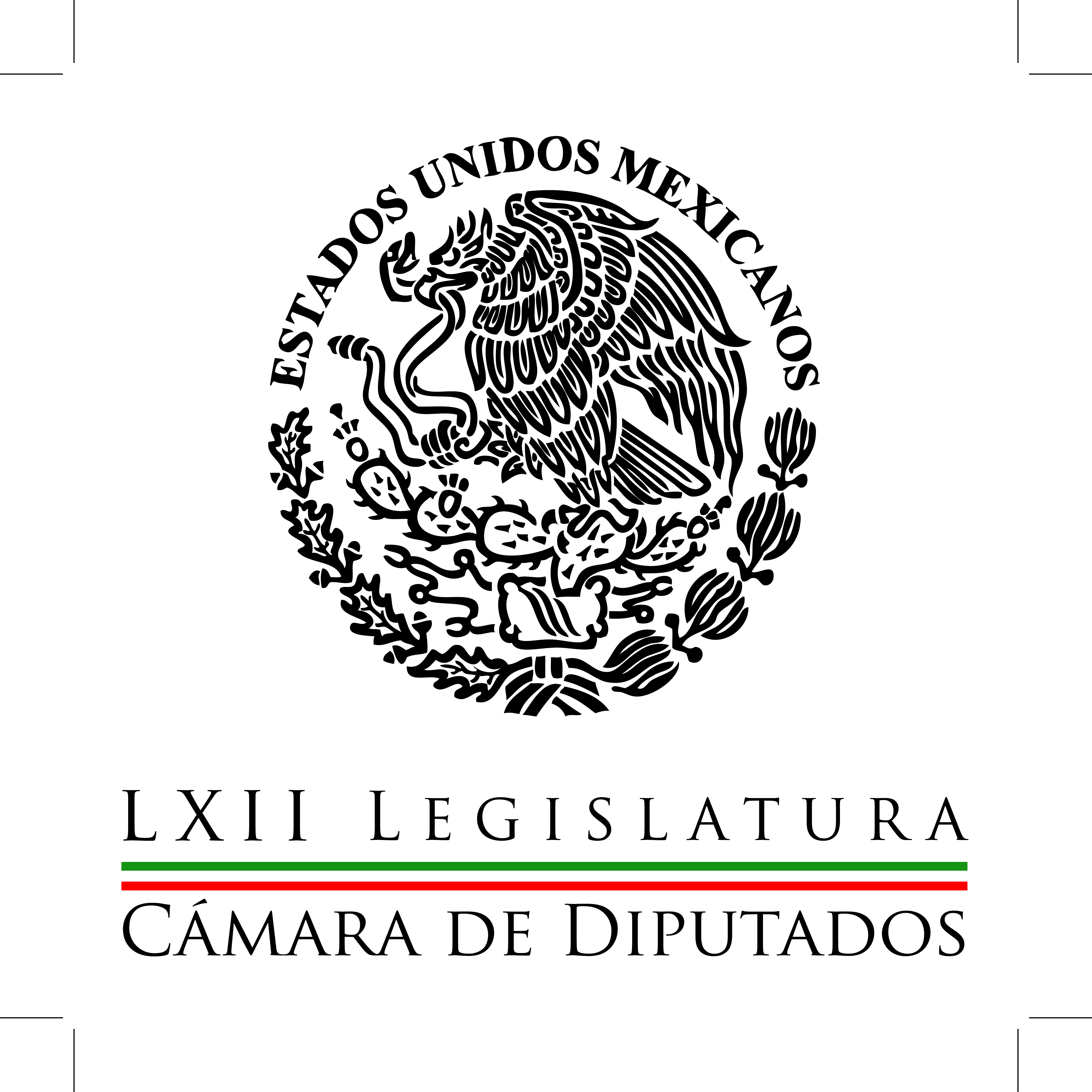 Carpeta InformativaPrimer CorteResumen: Silvano Aureoles pidió llamar a cuentas a implicados en el caso Guerrero  Urge Aureoles a sacar tema anticorrupción; PRI pide al PAN no meterse con la SFPSe amparan diputados de MORENA contra negativa a conformar Comisión HigaDiputados aprobaron reformas a la Ley de Caminos, Puentes y Autotransporte Federal Ahorradores de Ficrea entregan documentos que los acreditan como ahorradores Avanza reforma que busca evitar sobreendeudamiento de estados en el Senado  José Luis Preciado: El mejor posicionado en encuestas soy yo  13 de febrero del 2015TEMA(S): Trabajo LegislativoFECHA: 13/02/2015HORA: 06:14NOTICIERO: Fórmula Detrás de la NoticiaEMISIÓN: Primer CorteESTACION: 104.1 FMGRUPO: Noticias MVS0Silvano Aureoles pidió llamar a cuentas a implicados en el caso Guerrero  Ricardo Rocha, conductor: Piden en la Cámara de Diputados llegar al fondo del caso de los desvíos de dinero del erario público en Guerrero durante la administración de Ángel Heladio Aguirre, actualmente gobernador con licencia. Sara Pablo, reportera: En el caso del desvío de recursos en Guerrero, el presidente de la Cámara de Diputados, Silvano Aureoles, pidió una investigación a fondo y que se llame a cuentas a quien sea necesario, incluido el exgobernador, calificó como una decisión valiente y acertada la determinación de Ángel Aguirre de renunciar al PRD y ponerse a disposición de las autoridades. Pidió no adelantar juicios y esperar a que las autoridades realicen las indagatorias correspondientes. Por su parte, el coordinador del PAN, Ricardo Anaya, demandó poner fin a lo que llamó "pactos de impunidad", exigió ir a fondo en la investigación de las autoridades sobre el presunto desvío de recursos públicos. Dijo que está claro que en México existe un auténtico desastre en materia de corrupción. Miguel Alonso Raya, coordinador perredista en San Lázaro, celebró que Ángel Aguirre haya deslindado al PRD de cualquier responsabilidad y pidió a las autoridades que así como se investiga este caso, se proceda con otros similares de presunta corrupción. El vicecoordinador del PRI, Héctor Gutiérrez de la Garza, señaló que es poco creíble que Ángel Aguirre en su calidad de gobernador no estuviera enterado del desvío de recursos. Dijo que se trata de un asunto distinto del exgobernador de Oaxaca, José Murat, ya que en el caso de Guerrero, se ha localizado una liga directa de los funcionarios de Ángel Aguirre, en la cual no hay forma de justificar el enriquecimiento ilícito que ha tenido y un burdo manejo en las cuentas personales. Duración 3’18’’, nbsg/m. TEMA(S): Trabajo Legislativo FECHA: 12/02/14HORA: 8:20NOTICIERO: MVS NoticiasEMISIÓN: Primer Corte ESTACION: onlineGRUPO: MVS0Urge Aureoles a sacar tema anticorrupción; PRI pide al PAN no meterse con la SFPEl presidente de la Mesa Directiva de la Cámara de Diputados, Silvano Aureoles, hizo un llamado a apresurar la dictaminación y aprobación del Sistema Nacional Anticorrupción.El legislador señaló que los cada vez más recurrentes escándalos de corrupción obligan a que el Congreso se meta de lleno en el tema del combate a los actos ilícitos cometidos por servidores públicos.En tanto, el coordinador del Partido Acción Nacional (PAN), Ricardo Anaya, insistió en que lo fundamental del sistema anticorrupción no debe estar sujeto a negociación.Al urgir a que la norma se apruebe y todos aquellos que no quieran su avance por razones “inconfesables” reflejen esa postura con el voto en el Pleno, Anaya Cortés advirtió que aun aprobando la norma a la brevedad, el país tardará una generación entera en combatir de manera seria la corrupción.En contraparte, la vicecoordinadora de contenidos del Partido del Trabajo, Lilia Aguilar, sentenció que el proyecto negociado entre las cúpulas del PRI, el PAN y el Partido de la Revolución Democrática será “una simulación, como poner la Iglesia en manos de Lutero”. Lo anterior, apuntó Aguilar Gil, porque no se obligará a los funcionarios a presentar sus declaraciones de conflicto de interés, no se está integrando de manera abierta a la sociedad civil ni a los demás partidos y los órganos anticorrupción no serán verdaderamente autónomos.Dijo que un sistema anticorrupción adecuado, debe contar con puntos fundamentales, como el respaldo de la ciudadanía y la sociedad organizada.Deberá enriquecerse a través de mesas de análisis y consulta  en las que participen expertos incluso de talla internacional, y con la creación de fiscalías independientes cuyos titulares sean nombrados por el Congreso, no por el Ejecutivo Federal. En su oportunidad, el vicecoordinador jurídico del PRI, Héctor Gutiérrez lanzó un reto a los diputados del PAN: si insisten en que el titular de la Secretaría de la Función Pública sea nombrado por el Congreso de la Unión, entonces que admitan que los contralores de las cámaras de Diputados y Senadores, sean ratificados por el Presidente de la República.“Si efectivamente Acción Nacional quiere un equilibrio de Poderes, adelante, entonces que el contralor de la Cámara de Diputados y del Senado pasen a ratificación del Presidente de la República y entonces ya tendríamos un verdadero equilibrio de Poderes”, dijo.Acto seguido, Gutiérrez de la Garza señaló que lo importante es fortalecer al organismo encargado de fiscalizar el uso de recursos públicos, es decir, la Auditoría Superior de la Federación (ASF), por lo que el albiazul debe dejar el tema de la Función Pública. “El darle atribuciones para que de manera directa cuando reciba una denuncia de un hecho evidente, irregular y grave, inicie en tiempo real y de inmediato la auditoría, para que no se espere a la conclusión del ejercicio”, apuntó. Indicó que de ese modo, para enero de 2016, la Auditoría podría comenzar a revisar el ejercicio 2015, con el fin de evitar la impunidad, establecer las faltas administrativas cometidas y en su caso, denunciar los delitos del orden penal.Recalcó que el titular de la Función Pública es el contralor del Gobierno Federal, y por ende, el Congreso no debe intervenir, así como el Presidente de la República no debe ni debería tratar de incidir en el nombramiento del contralor de la Cámara de Diputados o del Senado. Esto, con el fin de no afectar el equilibrio de poderes.El legislador del tricolor consideró que las diferencias entre las bancadas ya son menores, y solo se trata de dirimir si el Senado ratifica al titular de la Función Pública; al igual que definir si las facultades de fiscalización de la Auditoría deben llegar o no a la revisión de los recursos propios de los estados. Enfatizó que dichos cambios no deben ser cosméticos, sino llegar a fondo. “Hemos tenido reformas muy cosméticas y ésta no pretendemos que sea una reforma cosmética, pretendemos que sea una reforma que, como sistema funcione, no sólo con un buen nombre”, finalizó. Ma.m. TEMA(S): Trabajo Legislativo FECHA: 12/02/14HORA: NOTICIERO: MVS NoticiasEMISIÓN: Primer Corte ESTACION: onlineGRUPO: MVS0Se amparan diputados de MORENA contra negativa a conformar Comisión HigaLa bancada del Movimiento de Regeneración Nacional en la Cámara de Diputados anunció que acudiría al Poder Judicial, a través de un amparo, para exigir el cumplimiento del derecho de las minorías en San Lázaro, a conformar una comisión investigadora de los contratos de dependencias e instancias federales con el Grupo Higa.El coordinador parlamentario Ricardo Monreal y el vicecoordinador Manuel Huerta, señalaron que este mismo jueves presentarán el recurso contra el presidente de la Cámara, Silvano Aureoles, por no presentar ante el Pleno la petición respaldada por 192 legisladores; y contra la Junta de Coordinación Política, que no ha turnado a la Directiva el documento respectivo.Consideraron que la respuesta de la Dirección Jurídica de la Cámara, en cuanto a que la solicitud de los diputados debería dirimirse conforme a una decisión política de la Junta de Coordinación, pese a que se cumplió el requisito de contar con más de 125 firmas de apoyo, en el fondo es una negativa y una violación a sus derechos.“Entonces, vamos a acudir al órgano jurisdiccional, al Poder Judicial de la Federación, al juez de distrito en materia administrativa y es lo que estamos promoviendo; un amparo indirecto, hemos firmado una demanda de amparo porque creemos que se están violando las garantías individuales y se están violando derechos humanos”, dijo Monreal.Agregaron que es equivocado el argumento del Jurídico de la Cámara, en cuanto a que la solicitud para examinar los contratos firmados por organismos descentralizados y empresas de participación estatal mayoritaria con las empresas de Juan Armando Hinojosa, no es clara y no cumple los requisitos de ley.Subrayaron que sin otra alternativa para hacer valer el derecho establecido en el artículo 97 de la Constitución, acuden al Poder Judicial, porque la Cámara no puede mantenerse como “espectadora” ante actos de corrupción como los que involucran al Grupo Higa y a la propia Presidencia de la República.Aprovecharon para hacer un llamado a las fracciones del Partido Acción Nacional y del Partido de la Revolución Democrática a no dar marcha atrás y no retirar su apoyo a la moción.Lo anterior, ante los señalamientos de legisladores del Sol Azteca, de que estarían dispuestos a modificar la naturaleza de la Comisión, para que no sea de investigación, sino especial, a cambio de que la mayoría en la Junta de Coordinación ceda y la autorice. Ma.m. TEMA(S): Trabajo LegislativoFECHA: 13/02/2015HORA: 06:37NOTICIERO: EnfoqueEMISIÓN: Primer CorteESTACION: 100.1 FMGRUPO: NRM Comunicaciones0Diputados aprobaron reformas a la Ley de Caminos, Puentes y Autotransporte Federal Leonardo Curzio (LC), conductor: Sergio Perdomo, ¿qué novedades tenemos? Sergio Perdomo (SP), colaborador: Hola Leonardo, un saludo a la audiencia de Enfoque. Leonardo, ayer hubo sesión del Pleno de los diputados y en San Lázaro aprobaron un dictamen con reformas para que, en caso de que en caminos federales concesionados se cobre peaje, se establezcan esquemas tarifarios o exenciones a residentes para otorgarles los beneficios del peaje. El documento, que ya fue aprobado con 380 votos a favor y turnado al Senado de la República, modifica la Ley de Caminos, Puentes y Autotransporte federal. Los diputados detallaron que con estos cambios se van a crear alternativas de apoyo a residentes que sólo cuentan en la actualidad con un camino o puente de cuota para poder trasladarse. El diputado del PAN de Campeche, Jorge Rosiñol, promotor de esta iniciativa, dijo que hay poblados que por su ubicación geográfica, sólo tienen acceso a una carretera de peaje y carecen de conectividad a una carretera libre. Esta situación, dijo, afecta la economía y la movilidad de miles de personas, porque cualquier traslado, incluso para ir a la escuela, genera un gasto. Esto comentó el panista Jorge Rosiñol. Jorge Rosiñol, diputado PAN por el estado de Campeche: "Pretendemos que la Secretaría de Comunicaciones y Transportes, cuando no existan vías alternas, garantice la operación de una libre de peaje, o, en su caso, elabore esquemas tarifarios o de exenciones a residentes, pendientes a otorgar beneficios de peaje y, sobre todo, la gratuidad". SP: Leonardo, finalmente te comento que hay diputados que le hacen el feo a recibir mensualmente algo así como cien mil pesos a través de su salario. El Pleno aprobó ayer la solicitud de licencia de media docena de diputados que tal vez, pues tienen otras opciones de trabajo, más allá de cien mil pesos, o quieren servir a la patria y, bueno, pues a lo mejor algunos los conocen en sus distritos electorales más allá de sus familiares. Porque son los diputados del PRI Héctor García, Marco Antonio González Valdés, Faustino Félix, Flor de la Rosa Ayala, Miriam Cárdenas Cantú, así como Diego Sinoe Rodríguez Vallejo, éstos últimos son del PAN. Así es de que, bueno, les di los nombres porque a ver si ustedes los conocen porque yo poco los conozco. Es cuanto, Leonardo. LC: ¿Cómo? Si tú no los conoces, ¿qué sabremos nosotros? Bueno, pues muchas gracias, Sergio. SP: Buenos días. Duración 2’19’’, nbsg/m. TEMA(S): Trabajo LegislativoFECHA: 13/02/2015HORA: 06:48NOTICIERO: Once NoticiasEMISIÓN: Primer CorteESTACION: Canal 11GRUPO: IPN0Avanza reforma que busca evitar sobreendeudamiento de estados en el Senado  Víctor Yerves, reportero: Finalmente, después de dos años de discusión, la ley que busca evitar el sobreendeudamiento de estados y municipios en el país se encuentra en la recta final. Las comisiones unidas del Senado aprobaron sin modificaciones la minuta procedente de la Cámara de Diputados. A través de esta reforma, el Congreso tendrá mecanismos de control en la contratación de créditos por parte de entidades federativas. Para ello se establece crear una comisión bicameral. Con la modificación de los artículos constitucionales se permitirá vigilar a los gobernadores para que no endeuden a los estados más allá de lo que permiten sus recursos y se garantiza que sólo se podrá contratar empréstitos para obras y no para gasto corriente. Se endurecen los requisitos de endeudamiento y se fortalece a las autoridades financieras para monitorear y eventualmente sancionar a las entidades locales que no cumplan con las disposiciones. Se prevé que el dictamen se discuta y apruebe en el Pleno el próximo 17 de febrero. De avalarse, se enviaría a los congresos estatales y deberá ser aprobado por al menos 17 legislaturas para su promulgación. Duración 1’57’’, nbsg/m. TEMA(S): Trabajo LegislativoFECHA: 13/02/2015HORA: 06:51NOTICIERO: Formato 21EMISIÓN: Primer CorteESTACION: 790 AMGRUPO: Radio Centro0Ahorradores de Ficrea entregan documentos que los acredita como ahorradores Carlos González (CG), conductor: Ahorradores de Ficrea entregaron los documentos que los acreditan como ahorradores de esta Sociedad Financiera Popular, están todavía en el camino, en la lucha por recuperar el dinero que metieron en esta sociedad financiera, lo quieren al 100 por ciento. Irma Lozada, reportera: Ahorradores de Ficrea se manifestaron frente a las oficinas de la Comisión Nacional Bancaria y de Valores y entregaron documentos con el contrato y la identificación oficial que los acredita como ahorradores de la Sociedad Financiera Popular; algunos con pancartas y encapuchados aseguran que no son fantasmas y sí cuentan con la documentación para demostrar que son ahorradores. Insert de ahorradora de Ficrea: "Sin embargo te tienes que levantar, tenemos que hacer frente a ello, yo lamento mucho de las personas de la tercera edad que de verdad es una desgracia". Insert de ahorrador de Ficrea: "No, ya no, pensionado, y teníamos nuestro dinero ahí para estos imprevistos que tenemos; yo tenía tasas del 9.05, que nadie se la da, es el triple que da la institución bancaria normal". Reportera: Señalaron que a pesar de buscar el pago del seguro van a continuar exigiendo que se les dé el 100 por ciento de sus ahorros; informaron que van a solicitar una audiencia en la Cámara de Diputados para que se les entregue un documento en el que piden que el secretario de Hacienda, Luis Videgaray, explique el cierre de Ficrea. CG: Bueno, veremos qué es lo que pueden recuperar, qué es lo que pueden justamente en este camino que no ha sido sencillo; es una exigencia, una petición, más que legitima, si metieron un dinero lo quieren de vuelta al 100 por ciento, cosa que por lo que nos han explicado los expertos, los analistas, quienes saben del tema y cómo funcionan esas instituciones, nos hablarían de que solamente algunos, algunos, estarían recibiendo el dinero en esos términos del 100 por ciento. Duración 2’09’’, nbsg/m. INFORMACIÓN GENERALTEMA(S): Información GeneralFECHA: 13/02/2015HORA: 06:24NOTICIERO: Fórmula Detrás de la NoticiaEMISIÓN: Primer CorteESTACION: 104.1 FMGRUPO: Fórmula0José Luis Preciado: El mejor posicionado en encuestas soy yo  Ricardo Rocha (RR), conductor: Ya le informábamos hace rato de su petición con licencia. Así que de viva voz el senador del PAN con licencia, Jorge Luis Preciado. ¿Pediste licencia para ser precandidato, para ser candidato del PAN, o para ser gobernador de Colima, tu tierra? Jorge Luis Preciado de la Torre (JLPT), candidato del PAN al Gobierno de Colima: Para ser gobernador de Colima, Ricardo. La realidad es que se presentó una gran oportunidad, de acuerdo con las encuestas que mandamos a hacer, y la verdad el más competitivo acá en el estado pues resulté ser yo. Y pues el partido me ha pedido que venga primero a competir en una elección interna, se llevará a cabo el día 22 de este mes, en función de ese resultado pues ya me convierto en el candidato a la gubernatura del estado. RR: Pero ¿a qué encuestas te refieres y qué dicen esas encuestas? ¿Eres el mejor posicionado del PAN, o eres el mejor posicionado considerando al resto de los partidos Jorge Luis? ¿Cómo está ahorita tu situación? JLPT: Se hacen las dos: quién está más posicionado al interior del partido, y luego se hacen los cruces respecto a los competidores de la casa de enfrente. En ese sentido, obviamente el candidato del PRI es el subsecretario Nacho Peralta y, bueno, me da dos puntos de ventaja la encuesta sobre él y, bueno, venimos a hacer crecer esa diferencia y a ponernos a disposición y a la voluntad de los colimenses. RR: ¿Por qué quiere ser gobernador de Colima? JLPT: Mira Colima, bueno, ha sido una aspiración que he tenido toda la vida, desde que crecí aquí en el estado; y en segundo lugar, Colima es uno de los mejores estados del país en términos de ubicación en el Pacífico, de crecimiento económico. Lamentablemente en los últimos años pues tenemos tres problemas muy graves. El primer problema es el tema de la inseguridad, estamos en medio de dos estados que están muy convulsos en temas de narcotráfico, el caso de Michoacán, que es de todos conocido, abarca parte de nuestra vecindad y el otro estado es el estado de Jalisco, donde también disputan con Michoacán el control del cuerpo de Manzanillo. Entonces… RR: Por eso hay presencia del crimen organizado en la propia Colima. JLPT: Claro, porque en Colima no hay un cartel como tal, sí estamos en medio, ahora sí que a fuego cruzado entre estos dos estados por el control del puerto de Manzanillo, que es el principal puerto donde entra y sale la mayor parte de droga que se va a Estados Unidos y al resto del país, entonces realmente ahí es donde estamos en una situación grave. Y el otro problema es el problema económico, no se ha generado los empleos suficientes en el estado en los últimos años y el tema de la corrupción. Realmente al igual que a nivel federal pues Colima no deja de ser un reflejo de lo que está pasando en el país, y lamentablemente su clase política pues han procurado más llevar beneficios a sus casas que a las casas de los colimenses. RR: ¿Cuáles son las potencialidades de Colima y qué ofreces tú para desarrollarlas? JLPT: Mira, Colima tiene uno de los mejores puertos del Pacífico, yo diría de Latinoamérica, que es el puerto de Manzanillo. RR: A pesar de lo que dices del tráfico de drogas por ahí. JLPT: Sí, de hecho lo fuerte del puerto es lo que hacen que el tráfico sea común. Manzanillo mueve más o menos dos millones 300 mil contenedores, acá le llamamos TEU, que es la medida internacional… RR: Al año. JLPT: ...al año. La droga que se consume en Estados Unidos cabe en 13 de ellos, entonces si mueves tantos contenedores, obviamente mover 13 contenedores con cocaína o con cualquier otro tipo de estupefaciente pues es relativamente muy sencillo, por todo lo que existe, y aparte el tema de la corrupción al interior del propio puerto pues permite que esto sea posible. Si nosotros ponemos controles de seguridad en el puerto, pero además crecemos el puerto hacia la laguna que tenemos, que es la laguna de... nos podría permitir el doble de TEUs, es decir cinco millones de TEUs, y esto implicaría una gran cantidad de empleos para el estado y un crecimiento muy importante. Actualmente el puerto de Manzanillo genera una derrama de 50 mil millones de dólares anuales y, si lográramos duplicar el movimiento portuario estaríamos hablando de casi cien mil millones de dólares, lo cual le daría a Colima pues obviamente una posición espectacular en el entorno nacional. Somos el puerto más cercano a Houston, inclusive viniendo de China, lo que se descarga en Colima llega más rápido a Houston y a la costa este de Estados Unidos, que lo que se descarga en cualquier puerto de California. Entonces realmente sí tenemos una posición muy privilegiada y, por supuesto, pues es un estado que tiene todos los climas, por lo cual aquí se también se producen todos los frutos, desde las “berrys” que son frío, hasta limón, cocos y mangos y plátanos, que es de clima caliente. RR: Bueno, y luego una cosa ahí legendaria, donde hay de tantas leyendas de grandes magnates que fueron a posicionarse en ese lugar Jorge Luis. JLP: Sí, por supuesto. Tenemos el puerto turístico, es decir, yo hablaba (inaudible) sigue siendo un potencial, es un puerto en donde inclusive durante una época... RR: Los Patiño, Los Goldstein, todos éstos, ¿no? JLP: Todo mundo se vino para acá, inclusive vinieron a grabar películas acá de Hollywood, como la "Diez, la mujer perfecta" con Tom Selleck. RR: ¡Ah! Qué buena memoria tienes, ¿eh? JLP: Sí, sí. RR: ¿A ti también te ardían los pies cuando ibas caminando por alcanzar a la muchacha o qué? JLP: (Risas) RR: (Risas) Te acuerdas de esa escena, ¿no? JLP: Sí, cómo no. RR: Muy graciosa. JLP: Sí, la verdad es que es un puerto muy paradisíaco donde hay grandes oportunidades de inversión, pero la gente quiere seguridad, Ricardo, si no le damos la seguridad, la gente no va a venir a invertir. RR: Sí, por supuesto. No se trata de minimizar, sino nada más de alguna anécdota. Son muchos los desafíos y aún así quieres ser gobernador, ¿de qué depende que lo logres? JLP: Yo creo que depende de la propuesta que le hagamos a la gente. Aquí en Colima la gente vota, es un estado muy comunicado, somos muy pequeñitos en el territorio, somos diez municipios y el municipio más lejano está a 50 minutos. Entonces aquí depende bien de la propuesta y de quién sea el candidato. La gente se va por la persona más que por el partido y nosotros creemos, tenemos aquí toda la vida trabajando. Mi primer cargo lo tuve hace 20 años cuando cumplí los 23 y gané la diputación local, pues desde entonces la gente no ha venido apoyando, éste es el quinto cargo que tengo como senador y por supuesto creo que si les hacemos una buena propuesta de cómo desarrollar al estado, de cómo generar empleos, no me queda ninguna duda que nos van a dar nuevamente su confianza. RR: Finalmente, ¿cuáles los pendientes que dejas en el Senado? JLP: Son tres Ricardo, y mi grupo parlamentario, que está muy comprometido a sacarlo, lo haga: el Sistema Nacional Anticorrupción, ya sabes todos los casos de corrupción escandalosos que ha habido en el país, desde las casas por todos lados que están brincando, inclusive ya ahora hasta en Nueva York ahí con el exgobernador de Oaxaca; las licitaciones, un tema gravísimo, se están haciendo licitaciones a modo para que los ganen ciertos grupos empresariales cercanos al poder. Creo que el Sistema Nacional Anticorrupción es un pendiente que dejamos. El tema de las reformas que planteó el Presidente en materia de seguridad, que obviamente requiere cirugía mayor, hay que modificarla en un 99 por ciento para que puedan funcionar y, sin lugar a dudas, el tema de la transparencia, que es una iniciativa que está en el Senado de la República y que va a permitir que la gente sepa en qué se gastan sus impuestos, dónde se gasta, quién los gasté, a dónde van a parar, y que permitan que le demos certeza a los mexicanos de que sus recursos están siendo bien utilizados y para el bien del país. RR: Jorge Luis, este espacio se queda abierto, lo sabes y, bueno, estaremos atentos a todo el proceso de preselección y selección de candidato y todo lo que tenga que ver con este estado entrañable para la República Mexicana que es Colima. JLP: Te lo agradezco mucho, Ricardo. Estaremos al pendiente, un saludo todo tu auditorio. RR: Vas a transitar por el camino real. JLP: Efectivamente, era la entrada a Colima antiguamente, pero además era la entrada donde en la guerra de 1926 al 29 colgaban a los cristeros. Entonces uno entraba por ahí en esa época y lo que veías era gente colgado por todos lados. RR: Mucha historia, pues. JLP: Mucha historia. RR: Gracias, Jorge Luis Preciado. JLP: Fue un placer. RR: Senador del PAN con licencia ahora. Duración 8’59’’, nbsg/m. TEMA(S): Información GeneralFECHA: 13/02/2015HORA: 06:39NOTICIERO: En los Tiempos de la RadioEMISIÓN: Primer CorteESTACION: 103.3 FMGRUPO: Fórmula0María Dolores Padierna: Licitaciones de la Ronda 1 María Dolores Padierna, colaboradora: Recientemente se publicó por la Secretaría de Hacienda un reporte que establece los rangos de valores económicos que se incluirán en las licitaciones de los costos de la Ronda Uno. Lamentablemente este documento viene a confirmar todas nuestras preocupaciones de que en este esquema se transfiere prácticamente toda la renta petrolera a las transnacionales en detrimento de Pemex y de la nación. Salta a la vista que se trata de contratos en aguas someras, campos que le pertenecen a Pemex, dado que las petroleras privadas le corresponderían sólo yacimientos no convencionales, para los que se requieren tecnologías que no tiene el estado mexicano, y por irse por ello serían objeto de contratación a particulares. Los campos en aguas someras tienen costos de producción de 20 dólares, que deberían ser el costo de referencia y a partir de ahí comparar propuestas de las petroleras internacionales, sin embargo la Secretaría de Hacienda no usa estos valores como costos de referencia, lejos de ello la Secretaría publica las fórmulas que definen las variables económicas como la variable límite de recuperación de costos. El documento establece que lo primero que debe pagarse, es el reembolso de todos los costos de extracción al contratista, se fija el límite máximo del valor de la producción que se puede destinar al pago de costos, y establece un 70 por ciento; pero no hace la distinción entre aguas someras aguas profundas, siendo que los costos de unas y otras, son muy diferentes, de tal manera que los las petroleras seguirán a 70 por ciento cual sí estuvieran en aguas profundas, y no con los costos bajos de aguas someras. Duración 2’12’’, nbsg/m. TEMA(S): Información GeneralFECHA: 13/02/2015HORA: 06:28NOTICIERO: En los Tiempos de la RadioEMISIÓN: Primer CorteESTACION: 103.3 FMGRUPO: Fórmula0Joaquín López-Dóriga: Enrique Peña puso en marcha programa "Tu primer crédito" Joaquín López-Dóriga, colaborador: El presidente Peña Nieto puso en marcha el programa "Tu primer crédito" que da va directo, destinado a los jóvenes porque en México hay un problema con los jóvenes. Recuerdo todavía aquel anuncio que se publicaba en un periódico que decía: "Se solicita abogado que sepa manejar bicicleta". Los jóvenes han carecido de apoyo para desarrollar sus proyectos. Ahora la banca de desarrollo, la banca del gobierno pues, va a apoyar a los jóvenes entre 18 y 30 años para que obtengan más créditos y a tasas más bajas que en los bancos comerciales. Un primer instrumento contempla créditos de entre 50 mil y cien mil pesos a pagar en cuatro años con una tasa del 9.9 por ciento anual. Otro está dirigido a emprendedores que por la escala de su proyecto requieren de un mayor monto de recursos para iniciarlo. Para los jóvenes emprendedores que ya estén establecidos, hay créditos de hasta 300 mil pesos y para quienes tienen negocios que lleven operando un año, hasta por dos millones y medio de pesos. Duración 22’’, nbsg/m. TEMA(S): Información GeneralFECHA: 13/02/2015HORA: 05:44NOTICIERO: En los Tiempos de la RadioEMISIÓN: Primer CorteESTACION: 103.3 FMGRUPO: Fórmula0Carlos Alberto Martínez: Evasión fiscal a nivel mundial Carlos Alberto Martínez, colaborador: El reciente caso de evasión fiscal a nivel global operado por uno de los bancos más grandes del mundo de origen inglés no quedará impune en México. En otras naciones, ya será responsabilidad de cada autoridad fiscal indagar el asunto y tomar sus propias medidas, ya que no sólo es un tema de elusión fiscal sino de reputación de la institución financiera que también ha quedado trastocada. Lo que se espera es que aquí, en México, se aprovechen los mecanismos y convenios internacionales para evitar la evasión tributaria a través del uso de la banca. Al menos ya se anunció que el próximo año entrará en vigor un acuerdo firmado con Estados Unidos de intercambio de información para evitar elusión y evasión fiscal en cuentas bancarias. A nivel internacional, el mayor reto de las economías emergentes y desarrolladas es crear mecanismos para un crecimiento económico estable y luchar contra la evasión fiscal. Al menos 50 países se encuentran en una posición clara de contrarrestar la evasión fiscal. México tiene la oportunidad de intercambiar información con países como Alemania, España, Francia, Islas Caimán, Italia, Irlanda, Luxemburgo y el Reino Unido. El acuerdo es un adelanto para la actuación de la autoridad fiscal debido a que la información se recibirá de forma automática, anualizada y en formato electrónico. Además, el estándar para el intercambio automático e información financiera en materia fiscal, convoca a los gobiernos a tener información detallada de sus instituciones financieras e intercambiarla de manera automática con otras jurisdicciones. La realidad y eso hay que entenderlo todos los mexicanos es que a través de los bancos es como se pretende revisar la situación fiscal de todos nosotros y las empresas. Duración 2’15’’, nbsg/m. TEMA(S): Información GeneralFECHA: 13/02/2015HORA: 06:49NOTICIERO: En los Tiempos de la RadioEMISIÓN: Primer CorteESTACION: 103.3 FMGRUPO: Fórmula0Gerardo Gutiérrez: CCE, Sedena y Semar realizarán un convenio  Gerardo Gutiérrez Candiani, colaborador: El comentario de esta semana es el marco de la firma del convenio de colaboración que vamos a firmar hoy viernes con la Secretaría de la Defensa Nacional y de la Marina ante el Pleno del Consejo Nacional del CCE, donde haremos un merecido reconocimiento a las Fuerzas Armadas del país, por toda la lealtad institucional y, sobre todo, por la invaluable labor de apoyo que ha tenido al pueblo de México. Este convenio Oscar Mario, es un seguimiento del acuerdo que hicimos las tres instituciones el 6 de septiembre del 2013 y donde buscamos establecer mecanismos conjuntos para el fomento a la cultura de la protección civil, para el intercambio de bolsas de trabajo, para personas militares ya en retiro y también, por supuesto, de apoyo a las empresas en labores de asistencia a la población en casos de desastre y detección de focos rojos en temas de seguridad, entre otros aspectos. Y con este nuevo convenio, vamos a impulsar acciones y a llevar a cabo diversas actividades de interés común, ampliando aún más los canales de comunicación que debe de haber entre los organismos empresariales y las Fuerzas Armadas. Parte fundamental es compartir información relevante sobre temas también de seguridad y sobre todo, Oscar Mario, algunos de los temas donde hay empresas, como tú sabes, que tienen afectaciones muy importantes, y las Fuerzas Armadas van a ser un apoyo para todo esto. Otro punto importante en esto, es que vamos a darles descuentos en supermercados, les vamos a dar acceso para que puedan comprar desde vivienda y muchos productos que son de primera necesidad también, a las Fuerzas Armadas para que tengan descuentos y también puedan acceder a todo este tipo de prestaciones que hacemos nosotros con nuestros trabajadores. Nos congratula fortalecer esta cooperación, donde profundizamos el acuerdo, las relaciones que tenemos con las Fuerzas Armadas y el sector privado mexicano. Muy buenos días Oscar Mario y te agradezco, como todos los viernes, la oportunidad de estar contigo y con el auditorio. Duración 2’17’’, nbsg/m. TEMA(S): Trabajo Legislativo FECHA: 12/02/14HORA: NOTICIERO: Milenio.comEMISIÓN: Primer Corte ESTACION: onlineGRUPO: Milenio0En gran parte de México hay desapariciones: ONUEl caso de los estudiantes desaparecidos en Iguala es ejemplo de un contexto generalizado de desapariciones forzadas en México e ilustra los grandes desafíos que el país afronta respecto a la prevención, investigación y sanción de ese delito, según Naciones Unidas. El Comité contra la Desaparición Forzada de la ONU dio a conocer hoy sus conclusiones sobre el reciente examen a México, en las que señala que "la información recibida ilustra un contexto de desapariciones generalizadas en gran parte del territorio del Estado parte, muchas de las cuales podrían calificarse como desapariciones forzadas". "El grave caso de los 43 estudiantes sometidos a desaparición forzada en septiembre de 2014 en el Estado de Guerrero ilustra los serios desafíos que afronta el Estado parte en materia de prevención, investigación y sanción de las desapariciones forzadas y búsqueda de las personas desaparecidas". Durante la evaluación del caso de México, los días 2 y 3 de este mes, el caso de los estudiantes de la Escuela Normal Rural de Ayotzinapa, en Iguala (Guerrero), surgió en varios momentos de la conversación, y los relatores hicieron hincapié en que era un caso muy emblemático y un ejemplo de un problema que, lamentablemente, es mayor. "El Comité se muestra preocupado por la impunidad respecto de los numerosos casos denunciados por desaparición forzada, que se expresa en la casi inexistencia de condenas por este delito". Asimismo, los expertos "observan con preocupación los numerosos informes que dan cuenta de las serias dificultades que existen en la práctica en materia de búsqueda de personas desaparecidas e identificación de restos y, en particular, que la búsqueda de las personas desaparecidas no siempre se inicia de forma inmediata". En un documento de diez páginas, el Comité relata todos los aspectos que México no cumple de la Convención o lo hace de forma parcial. Uno de los más preocupantes y que fue reiteradamente mencionado durante el examen es el hecho de que México aún no ha reconocido la competencia del Comité para recibir y examinar denuncias presentadas por individuos. "El Comité alienta enérgicamente al Estado parte a reconocer la competencia del Comité para recibir y examinar comunicaciones individuales e interestatales", señala el texto. Otro de los asuntos destacados durante el diálogo fue el hecho de que las distintas jurisdicciones estatales en México presentan desiguales niveles de cumplimiento de las obligaciones que establece la Convención. "El Comité recomienda que el Estado parte adopte las medidas necesarias para asegurar que, tanto a nivel federal como estatal, la legislación y la práctica se ajusten plenamente a las obligaciones consagradas en la Convención". Asimismo, las conclusiones recogen la queja expresada en el diálogo interactivo de que México no cuente con un registro nacional sobre desapariciones forzadas, "lo que impide conocer la verdadera magnitud de este flagelo y dificulta la adopción de políticas públicas que permitan combatirlo con efectividad". "El Estado parte debería adoptar las medidas necesarias a fin de contar con un registro único de personas desaparecidas a nivel nacional que permita establecer estadísticas confiables con miras a desarrollar políticas públicas integrales y coordinadas encaminadas a prevenir, investigar, sancionar y erradicar este delito aberrante". Los expertos del Comité solicitan, además, que la legislación prevea específicamente la responsabilidad penal de los superiores jerárquicos. Otro aspecto que piden a México es redoblar sus esfuerzos con miras a prevenir e investigar las desapariciones de migrantes, incluidos niños. Ma.m. TEMA(S): Trabajo Legislativo FECHA: 12/02/14HORA: NOTICIERO: Grupofórmula.comEMISIÓN: Primer Corte ESTACION: onlineGRUPO: Fórmula0Prevén tres manifestaciones en el Distrito FederalLa Secretaría de Seguridad Pública del Distrito Federal informó que durante el día prevé tres manifestaciones en diferentes puntos del Distrito Federal.Por medio de su cuenta de Twitter @OVIAL indicó que alrededor de las 11:00 horas se congregará un grupo de personas en Avenida Paseo de la Reforma número 395 en la colonia Cuauhtémoc, además se espera alrededor de las 12:00 horas en Avenida Insurgentes Sur número 2416 de la colonia Copilco el Bajo de la delegación Coyoacán,En una publicación más afirmó que "A las 16:00 hrs. considere una #concentración en Tacuba #76, Col. Centro, Del. Cuauhtémoc.", ante tales movilizaciones la dependencia exhorta a los automovilistas a tomar precauciones para evitar embotellamientos viales. Ma.m. Carpeta InformativaSegundo CorteResumen: Condena Aureoles homicidio de mexicano por policías de EUAMarco Adame: Para entrega de televisiones se usan los padrones de programas sociales Senado realizará la próxima semana foro “México en el Mundo”Enrique Burgos García: La aprobación de la reforma contra el endeudamiento de estados y municipios Pablo Gómez: Postulación de José Luis Abarca a la alcaldía de Iguala Guerrero PRD se deslinda de culpa en GuerreroGil Gamés: La banda de la familia Aguirre Alejandro Hope: Lo que dijo Osorio Chong sobre seguridad es una broma Mauricio Flores: CCE firmará acuerdo con las Fuerzas Armadas AI urge a México tomar medidas serias por desaparicionesONU da a México un año para resolver desaparicionesEn unos días México responderá informe desaparición forzada de ONUViernes 13 de febrero de 2015CÁMARA DE DIPUTADOSTEMA(S): Trabajo Legislativo FECHA: 13/02/15HORA: 11:49NOTICIERO: Notimex / elhorizonte EMISIÓN: Segundo Corte  ESTACION: Online GRUPO: Notimex 0Condena Aureoles homicidio de mexicano por policías de EUAEl presidente de la Cámara de Diputados, Silvano Aureoles Conejo, expresó su más enérgica condena por el homicidio del mexicano Antonio Zambrano Montes a manos de agentes de la policía del Condado de Pasco, Washington, Estados Unidos.Pidió a la Secretaría de Relaciones Exteriores que exija el esclarecimiento de este hecho y que las autoridades encargadas de la seguridad en la región revisen los protocolos de detención para evitar en futuras ocasiones que se repitan casos extremos como los que aplicaron con Zambrano Montes."El homicidio de un connacional es un hecho que indigna a todos los mexicanos, por lo que expresamos nuestra más enérgica condena contra estos actos de brutalidad policial", señaló.Asimismo, expuso que la Cámara de Diputados estará al pendiente del informe e investigación que la cancillería solicitó a las autoridades estadounidenses sobre estos lamentables hechos.Aureoles Conejo manifestó su solidaridad con los familiares del michoacano Zambrano Montes y se comprometió a que desde la Cámara de Diputados exigir la investigación y que en su caso se castigue a los culpables. /gh/mINFORMACIÓN GENERALTEMA(S): Trabajo LegislativoFECHA: 13/02/2015HORA: 08:19NOTICIERO: Milenio NoticiasEMISIÓN: Segundo CorteESTACION: Canal 120GRUPO: 0Marco Adame: Para entrega de televisiones se usan los padrones de programas sociales Magda González (MG), conductora: Vamos con este tema de información. Mire, el PAN acusó que el Gobierno Federal está utilizando el programa de entrega de televisores con fines electorales. José Isabel Trejo y Marco Adame denunciaron que la administración priísta otorga los aparaos a los beneficiarios de Sedesol de manera particular en el estado de Guerrero, Michoacán, Querétaro, también en Nuevo León y en San Luis Potosí. Precisamente para hablar, hablar con nosotros sobre este respecto, tenemos en la línea al secretario de Acción de Gobierno del PAN, Marco Adame. Muy buenos días, secretario. Marco Adame (MA), Secretario de Acción de Gobierno del PAN: Muy buenos días, Magda. MG: A ver... MA: ...un gusto saludarle. MG: Gracias. Recordamos que ustedes habían, pues solicitado al Gobierno Federal que retirara por lo menos este logotipo "Mover a México" que está identificando a, precisamente a las acciones del Gobierno Federal. Este logotipo que se presentaba en los aparatos que se estaban entregando con el fin, pues de hacer el cambio para esto del apagón analógico. MA: Así es, así es, lo hicimos a través de una denuncia que se presentó en el INE, ahí se dio un debate, y la medida se dispuso así, pero hoy está controvertida, de tal manera que no se ha detenido la entrega de televisiones, ni tampoco se ha retirado hasta el día de hoy la leyenda "Mover a México". MG: Y esto ustedes, Marco, lo están considerando como una promoción priísta. MA: Pues es que se trata de un programa importante para el país como es la transición a la televisión digital, en lo que estamos a favor, pero en contra del uso electoral de este programa y de la manera discrecional como se está desarrollando, eso es lo que estamos denunciando, porque hasta hoy la evidencia indica que es un programa sin pies, ni cabeza, televisiones, pantallas digitales a diestra y siniestra, sin que exista claridad respecto al padrón de beneficiarios. Te lo quiero decir con claridad, es un programa sin padrón de beneficiarios propio, están usando los padrones de los programas sociales. MG: Sí. MA: Es un programa sin presupuesto suficiente, lo que se solicitó en el 2014 y en el 2015 para este programa, no cubre el total de televisores que se requieren en el planteamiento original del programa que era de 13.5 millones de televisiones. Los 16 mil millones de pesos alcanzan sólo para ocho millones de televisores, y ahora mismo se habla con cifras alegres de que se van a repartir 10 millones de televisores, ¿de dónde va a salir el recurso que falta para esa pantallas? Por otro lado, no hay reglas claras sobre la entrega, tampoco hay una definición sobre el cuidado del medio ambiente cuando estemos frente a una montaña de 10 millones de televisiones analógicas que teóricamente van a ser sustituidas y sobre las cuales no hay ninguna disposición ambiental. Como se puede ver, Magda, hasta aquí, pues adicionalmente a las denuncias que hemos recibido sobre el manejo de información electoral como la credencial. Porque tampoco hay medidas cautelares que prevengan cómo se va a usar la credencial de elector que se les está pidiendo a los beneficiarios y que se siembra confusión, duda, en un año en el que se van a renovar nueve gubernaturas, 17 congresos locales. Donde estarán en juego más de mil ayuntamientos en el país y, pues, francamente, esto induce a la posibilidad del sesgo electoral y a que las pantallas, las televisiones sean la nueva arma electoral de este programa a favor inequitativamente del gobierno y su partido. MG: Marco, entonces, ustedes, lo que proponen es que se suspenda la entrega de estos televisores o que se suspenda el programa del apagón analógico toda vez que pues no está eh... siendo efectivo y transparente al mismo tiempo. MA: Nosotros estamos a favor del apagón analógico, estamos pidiendo el cese inmediato del reparto de televisiones de manera discrecional y que se reanude, en todo caso, con reglas claras después de la jornada electoral. Porque hay otra cosa, Magda. El calendario de entregas cubre en el 2015 a los estados que van a elecciones y en el 2016 a los que estarán en elecciones en el 16, entonces, pues francamente, hay aquí una tendencia, de un manejo tendencioso de la entrega hacia los calendarios electorales. Todo esto nos ha llevado a pedir que se suspenda la entrega de televisiones hasta después de la elección, que se definan reglas claras y para esto estamos pidiendo una reunión con el secretario de Gobernación, a fin de retomar la propuesta, la coincidencia respecto a la necesidad de blindar el proceso electoral y de aclarar el uso electoral de la entrega de televisiones. MG: Entonces, directamente ya a Gobernación van, ya no pasarán por el INE, toda vez que la anterior vez, pues la medida se fue a controversial y no ha sucedido nada, Marco. MA: Se está, se ha presentado ya una denuncia ante el INE a través de nuestro representante en el Instituto Nacional de Elecciones, eh... Francisco Ugarte. MG: Sí. MA: Estamos haciendo todas las gestiones en todas las instancias, pero esto es un tema de política interior y que tiene que ver con las condiciones de equidad y de blindaje del proceso electoral que amerita la intervención del secretario de Gobernación. MG: Estaremos entonces, al pendiente de la respuesta del propio secretario de Gobernación, de Miguel Ángel Osorio Chong, en relación a esta petición que ustedes hacen, esta solicitud ante esta demanda por parte de Acción Nacional. Marco Antonio Adame, secretario de Acción de Gobierno del PAN, gracias. MA: Gracias a ti, Magda. Un saludo. Buen día. MG: Gracias. Buenos días. Duración 6’18’’, nbsg/m. TEMA(S): Información General FECHA: 13/02/15HORA: 12:42NOTICIERO: Notimex / Rotativo EMISIÓN: Segundo Corte  ESTACION: Online GRUPO: Notimex 0Senado realizará la próxima semana foro “México en el Mundo”El Senado de la República será anfitrión del foro “México en el mundo: diagnóstico y perspectivas de las Relaciones Internacionales”, que se llevará a cabo del 16 al 19 de febrero.Este encuentro será un espacio de diálogo para analizar las relaciones internacionales del Estado mexicano desde un enfoque amplio, plural e interdisciplinario, con el fin de encontrar líneas de acción legislativa en materia de política exterior.Se espera que asistan legisladores, embajadores, académicos, servidores públicos, cuerpo diplomático acreditado en México, estudiantes y sociedad civil.En la inauguración del foro se hablará sobre “Los desafíos internacionales de México: una visión desde el gobierno de la República”, donde participarán los senadores Miguel Barbosa Huerta, presidente del Senado de la República.También el presidente de la Junta de Coordinación Política, Emilio Gamboa Patrón y el del Instituto Belisario Domínguez, Jorge Luis Preciado Rodríguez; además, se contará con una ponencia del doctor José Antonio Meade Kuribreña, secretario de Relaciones Exteriores.Durante cuatro días, se llevarán a cabo mesas de trabajo y conferencias magistrales, entre éstas: Presente y futuro de la política exterior de México; La visión de los ex cancilleres; La política exterior desde la academia; Diálogo, cooperación e integración en América Latina y el Caribe.Además, La visión de embajadores de México en América Latina y el Caribe; La visión de los representantes diplomáticos de México en América del Norte; Los retos de la integración norteamericana; las relaciones con Estados Unidos y Canadá; México en las Naciones Unidas; Escenarios económicos y geopolíticos en Asia-Pacífico.Especialistas tratarán también los temas de Medio Oriente; Diálogo México-Europa; La visión de los embajadores de México en Europa; África como una región de oportunidad de la política exterior; La visión de embajadores de México en África.Así como La frontera norte de México: los problemas de repatriación; La frontera sur de México: problemas y soluciones, y México y la sociedad civil organizada en el mundo.Para el desarrollo de estas actividades, se prevé que cada Comisión de Relaciones Exteriores y de Asuntos Fronterizos defina la dinámica de su mesa o panel.Las actividades del foro serán replicadas en las embajadas y consulados de México en el mundo; la transmisión la hará el Canal del Congreso, de manera directa o diferida, según la programación y vía internet en la dirección http://mexicoenelmundo.senado.gob.mx.Así como en la página web de Comunicación Social del Senado de la República: http://comunicacion.senado.gob.mx.Este foro, que se efectuará en la antigua sede del Senado mexicano, en la vieja casona de Xicoténcatl, es organizado de manera conjunta por la Secretaría de Relaciones Exteriores, las ocho comisiones de Relaciones Exteriores y las comisiones de Asuntos Fronterizos Norte y Sur de esta cámara. /gh/mTEMA(S): Información GeneralFECHA: 13/02/2015HORA: 08:07NOTICIERO: Formato 21EMISIÓN: Segundo CorteESTACION: 790 AMGRUPO: Radio Centro0Enrique Burgos García: La aprobación de la reforma contra el endeudamiento de estados y municipios Carlos González (CG), conductor: Ya le adelantaba este camino importante, la aprobación en el Senado, en comisiones de la reforma contra el endeudamiento de estados y municipios, en muchos casos se ha convertido esto en una especie de bola de nieve que ha ido de menos a más; en otros más, los más críticos, ya pues, prácticamente impagables, se ha convertido en una losa terrible. Le quiero agradecer esta mañana al senador Enrique Burgos García, presidente de la Comisión de Puntos Constitucionales en el Senado de la República. Senador un gusto, gracias por aceptar la llamada, buenos días. Enrique Burgos García (EBG), presidente de la Comisión de Puntos Constitucionales en el Senado de la República: Muy buenos días, don Carlos, muchas gracias, gracias a usted. CG: Un tema del que padecen, no sé si todos los municipios, todos los estados EBG: Generalmente ha cubierto a todos los municipios y a todos los estados este esquema de financiamiento de endeudamiento. Yo le diría en principio, don Carlos, que el financiamiento o el endeudamiento, tanto en municipios como entidades federativas, incluso en el propio Gobierno Federal, no son de suyo un mal instrumento, al contrario, pueden ser instrumentos que impulsen desarrollo, que apoyen proyectos productivos, infraestructura, es decir, no es malo el financiamiento. El error consiste en el sobreendeudamiento en los esquemas en los que se contrata, en los tiempos, en los plazos, en las capacidades que tiene un municipio o una entidad federativa, en los efectos que tiene cuando se solicita particularmente y esto es lo más frecuente, recurrir al aval de las participaciones federales, pues como garantías de la deuda o del empréstito. Pero, escuchaba yo su comentario previo y efectivamente en algunas entidades se ha convertido en un verdadero dolor de cabeza, en tanto que la capacidad y el costo, el costo de la deuda; es decir, pago de intereses, no va de acuerdo con la capacidad financiera ni del propio estado, ni con las participaciones que le corresponden. Por eso se presentó, esto tiene ya más de un año, porque ha tenido una participación intensa tanto de la Cámara de Diputados como del propio Senado, para la modificación de seis artículos de la Constitución, el 25, el 73, 79, 108, 116 y 117. ¿Básicamente qué contiene en lo esencial? Bueno, por un lado, se establece una comisión bicamaral, es decir, una comisión en la que participan diputados y senadores para definir por supuesto constitucionalmente, una estrategia que contemple ajustes, bases de convenio, garantías, observaciones, sistemas de alerta sobre el manejo de la deuda. El establecimiento de un registro público para inscribir y publicar la totalidad de los empréstitos y las obligaciones de pago en un registro público, en donde van a inscribir tanto a las entidades federativas como los municipios. Y tener con esto una especie de medición permanente de su capacidad de endeudamiento, de su capacidad de pago. También se establecen lineamientos para que el financiamiento que se pueda contraer no vaya a aplicarse al llamado gasto corriente, por ejemplo, no se puede endeudar un principio, un estado, para pagar asesores, para comprar vehículos, etcétera. Tiene que estar destinado a proyectos de inversión, que sean efectivamente productivos y que tengan una vinculación directa, es decir que haya una correlación entre lo que se va a pedir prestado, lo que se va a aplicar, para que efectivamente tenga un beneficio en la entidad federativa o en el municipio. Los congresos de los estados tendrán también facultades para que los empréstitos que lleguen en su caso autorizar, sean calificados por dos terceras partes de los diputados de cada Congreso local, ¿porque dos terceras partes? Porque se señaló frecuentemente, que cuando un partido era dominante en algún estado, en algún Congreso, pues obtenía fácilmente la mayoría o más de la mitad, para la autorización. En cambio, cuando se requieren, como lo estamos proponiendo ahora, dos tercios, pues se requiere la concurrencia de distintas fuerzas políticas. Por otro lado, también se establece en el 108 constitucional, que es el capítulo de responsabilidades de los servidores públicos, se establecen responsabilidades directas para quienes tengan a su cargo el manejo de fondos públicos en los municipios, en las entidades federativas y, desde luego, eso ya está establecido, en el propio Gobierno Federal. En términos muy generales, éste es el enfoque que se está dando a esta reforma en materia de disciplina financiera de estados y municipios. CG: ¿Hasta hoy hasta dónde llegaba la responsabilidad de congresos y también de regidores en los cabildos, de aprobar justamente esos endeudamientos? EBG: Por supuesto que era su responsabilidad directa. La autonomía municipal, el manejo libre de sus finanzas y presupuestos, pues ha permitido que tengan ese manejo abierto. Sin embargo, con esas disposiciones, con esta facultad regulatoria de una comisión bicamaral, con este sistema de alerta y de inscripciones en un registro público, pues va a permitir que efectivamente haya un control. Le puedo dar en números generales el monto general aproximado de las deudas de entidades federativas. Está alrededor de 490 mil millones de pesos y ha tenido un crecimiento realmente exponencial. Por decir algo, en la última década casi se ha duplicado este financiamiento que han obtenido, generalmente de entidades financieras, bancos, en lo particular. De tal manera que, creo que esto permite poner un orden, un esquema, como dice el proyecto de ley, una disciplina financiera para estados y municipios. CG: Y además, como bien lo señalaba, y qué bueno que se va a hacer, es que además de medir el nivel de endeudamiento, la capacidad de pago, pues ya teniendo esos recursos, para qué se van a utilizar. EBG: Exacto. El destino, la correlación. No se puede generalizar, pero también hay casos, en donde efectivamente, el empréstito era para gasto corriente, para sueldos, para pagos de nómina, para compra de equipo, equipo que no era fundamental ni estaba ligado a proyectos productivos. Yo creo que esto va a permitir un ordenamiento, una capacidad real de financiamiento, que se gaste lo que pueden realmente gastar vía financiamiento, pero lo más importante, que se publicite, para qué, cómo, con qué bases, en qué condiciones, qué empresa te está financiando, a cuánto tiempo. Es importante que eso se conozca, que se mida y sobre todo que tenga límites. CG: También hoy en día, eso es histórico, de un gasto discrecional de muchísimos recursos que ni se reportan. EBG: Totalmente. Gasto discrecional, gasto que no está ni siquiera uniforme. Hay lugares en los que hay presidentes municipales que ganan muy limitadamente, otros que carecen de recursos básicos y otros que les va muy bien, sobre todo en los altos niveles. Yo creo que eso en estos tiempos de astringencias económicas no es de aceptable. Duración 8’41’’, nbsg/m. TEMA(S): Información GeneralFECHA: 13/02/2015HORA: 07:23NOTICIERO: La RedEMISIÓN: Segundo CorteESTACION: 88.1 FMGRUPO: Radio Centro0Pablo Gómez: Postulación de José Luis Abarca a la alcaldía de Iguala Guerrero Sergio Sarmiento (SS), conductor: Vamos a conversar con Pablo Gómez, presidente de la "Comisión Abarca" y representante del PRD ante el Instituto Nacional Electoral. El PRD está investigando la postulación de José Luis Abarca a la alcaldía de Iguala, Guerrero. Pablo Gómez, buenos días, gracias por tomar la llamada. Pablo Gómez (PG), presidente de la "Comisión Abarca": Buenos días. SS: Pablo, cuéntanos, ¿cuál es el propósito de esta comisión? ¿Realmente tiene sentido, "a toro pasado", establecer esta comisión? PG: Sí. Bueno, es justamente "a toro pasado" cuando tiene sentido, no hubiera sido posible hace un año, digamos, ¿no? Es después de la tragedia, de la represión, de los hechos ocurridos en Iguala y Cocula que el partido tiene que reaccionar y en primer lugar investigar qué fue lo que políticamente paso, cómo fue que una persona como José Luis Abarca, que no era miembro del partido, llega a ser postulado por el partido y gana la elección, y por qué el partido adoptó esa actitud, por qué no tuvo cuidado de las relaciones que pudo haber tenido, que también eso es otra cosa, o sea, a lo que hay que aproximarse con mayor exactitud es José Luis Abarca, con algún grupo de la delincuencia organizada... Guadalupe Juárez Hernández (GJH), conductora: Pero Pablo, dicen que pagó... Bueno, no dicen, él dice que pagó dos millones de pesos por la candidatura. PG: Mira, yo creo que él no dice nada, porque lo que estamos oyendo es lo que dice Murillo Karam, Murillo Karam es una persona que actúa en una forma muy inescrupulosa, de lo que las declaraciones constan de algunos detenidos del asunto Iguala nos cuenta algo, y otras cosas no nos cuenta, porque no nos muestra las declaraciones completas. Entonces yo no doy por dicho de parte de Abarca absolutamente nada, estamos tomando en cuenta los hechos, estamos tomando en cuenta el que la policía de Iguala estaba al servicio de un grupo delincuencial, y que Abarca era el jefe de la policía por ser presidente municipal, ésos son los hechos sólidos, ésos son los elementos fundamentales. Las otras cosas que dicen que dijo, eso es lo que también vamos a preguntar, a ver si es cierto que está diciendo lo que dicen que dijo. Que yo también quisiera que nos hiciera el favor Murillo de entregarnos las declaraciones, de hacerlas públicas, yo no veo que, diciendo que la verdad histórica ya la descubrió, mantenga esas declaraciones en secreto o en reserva, cuando las puede dar a conocer con el propósito de que sepamos, sobre todo las personas interesadas, cómo se dieron los hechos, porque aquí tenemos que sacar conclusiones políticas, no solamente el mundo de la delincuencia organizada, de lo que son estas mafias, sino cómo se pueden infiltrar en los medios políticos, en los medios del poder, en partidos que no han nacido al... GJH: Pero ¿qué no hay filtros en los propios partidos? ¿No saben a quiénes están postulando? PG: Naturalmente que no, porque si el PRD hubiera sabido que Abarca tenía relaciones con este grupo, no lo postula nunca... GJH: Pues dicen que René Bejarano también había hecho una denuncia, ¿no? PG: Pero cuando ya era Abarca presidente municipal, no antes; es que también hay una serie de situaciones que te dicen un poquito superficialmente, se borran los tiempos y parece que todo es una (inaudible) que no nos permite entender, por eso también se hace esta comisión, con el propósito de ver cronológicamente cuáles son los hechos políticos relevantes, y también qué personas se involucraron en esto de los actuales miembros del partido. SS: Pablo, ¿quién toma la decisión para un candidato o una presidencia municipal en Guerrero, por ejemplo, es el PRD de Guerrero, es el PRD nacional, es el consejo, o quién toma la decisión? PG: El PRD de Guerrero, el consejo estatal tomó la decisión... SS: ¿Y quiénes eran los miembros de ese consejo estatal? PG: No, pues eran 200. O sea, cómo se promovió un acuerdo en el municipio de Iguala, para integrar una lista de candidatos al cabildo, de tal manera que la pudieran llevar al consejo, y en el consejo hubiera consenso en su aprobación. Luego tenemos que analizar, esto de lo que fue originalmente, los candidatos son expertos, que Abarca no era miembro del partido. El PRD asumió la necesidad de postular a esos externos, como hace ya muchos años, como una forma de abrirse un poco a la sociedad, no exigirle militancia política a todos quienes pudieran ser candidatos y llegar a puestos de representación o de, ejecutivos, y ésa era la idea. Creo que tuvimos muchos éxitos en algunos casos y, sin embargo, ya vemos que eso también fue usado pues, de otra manera ¿no? Y yo pienso que esa experiencia hay que tomarla en cuenta para ver que no siempre postular candidatos externos, necesariamente y por la naturaleza misma del mecanismo, que los objetivos que se proponen no siempre terminan bien, ¿verdad?, aquél terminó muy mal. Esto tenemos que analizar entre otras muchas cosas. SS: ¿Quiénes forman parte de esta comisión? PG: Mira, es Carla Michelle, es Pablo Franco y es Cortés, el... La verdad es que somos pocos para acometer esta, este trabajo en tan poco tiempo, porque a nosotros el consejo nacional nos dio, a partir de ayer que se constituyó ya la comisión formalmente, nos dieron 70 días. Ahora, yo creo que si hay un buen trabajo y un buen rendimiento, podemos tener un informe -vamos a hacer un informe que será público, naturalmente, y ése es su propósito- que diga todo lo que deba decirse, sin ocultar absolutamente nada, las cosas como ocurrieron; si hay después del informe aclaraciones, alguien quiere agregar más, pues bienvenidos, ¿no? Ahora, también vamos a convocar a todos aquellos que quieran dar algún aporte de información, documentos e indicios, o lo que quieran, a dirigirse a nosotros y hacerlo con toda confianza de que lo que nos digan no será usado para hacerles propaganda en contra, sino que será discretamente manejado por la propia comisión, y ojalá la gente que tenga algunos informes, no inventos, no vaya a salir, vivimos en un mundo en el que, por desgracia, como no hay confiabilidad en general en la sociedad mexicana respecto a las instituciones, partidos y demás, pues entonces también la gente tiende a inventarse historias, ¿no?, y a caer en lo mismo. El fenómeno que sí es muy profundo en el país, es esto de la falta de confianza, ¿no?, la falta de credibilidad, no hay, pero no hay desde que yo tengo uso de razón, no es que hoy haya salido eso, no es de ahora; las instituciones fracasaron y el Estado corrupto se impuso, y sobre esas bases pues no puede haber (inaudible) popular. GJH: Claro. Pues vamos a estar muy atentos del trabajo de la comisión. Pablo, muchas gracias por platicar con nosotros esta mañana PG: Gracias a ustedes, un saludo, que les vaya bien. GJH: Igualmente. SS: Pablo Gómez es presiente de la "Comisión Abarca", representante dle PRD ante el INE. Duración 9’38’’, nbsg/m. TEMA(S): Información General FECHA: 13/02/15HORA: 9:45NOTICIERO: El Universal / red politicaEMISIÓN: Segundo Corte  ESTACION: onlineGRUPO: El Universal 0PRD se deslinda de culpa en GuerreroEl presidente nacional del Partido de la Revolución Democrática (PRD), Carlos Navarrete Ruiz, sostuvo que su partido “está limpio de polvo y paja”, pues las irregularidades que se investigan y pudieron cometerse durante la gestión del ex gobernador de Guerrero, Ángel Aguirre Rivero, son individuales y no tocan al partido.“Los delitos son de carácter individual y personal, eso dice la ley, no son delitos colectivos ni de instituciones”, afirmó al deslindar a su partido de la gestión del mandatario con licencia.Es “rechazable que los errores o presuntos delitos cometidos por un servidor público pasen a ser responsabilidad de cualquier tipo de los partidos que los postularon”, sentenció.Horas después de la renuncia de Aguirre Rivero a las filas del PRD, con el argumento de no afectarlo por las acusaciones que enfrentan por peculado su hermano Carlos Mateo y ex funcionarios de su administración, Navarrete Ruiz aclaró que no pidió la renuncia al mandatario. /gh/mTEMA(S): Trabajo Legislativo FECHA: 12/02/14HORA: NOTICIERO: Milenio TVEMISIÓN: Primer Corte ESTACION: Cable GRUPO: Milenio 0Gil Gamés: La banda de la familia Aguirre Elda Molina, conductora: Sobre el desvío de recursos públicos en Guerrero, "Uno hasta el fondo" de Gil Gamés el día de hoy. Gil Gamés, colaborador: Gil lo dice de nuevo: levantas una piedra y ahí está, el político corrupto dándole a la manivela del fraude, el desvío, la transa, la trapacería. A Gamés no deja de llamarle la atención que con la cantidad de observatorios para la transparencia, nada detenga al político corrupto. La banda de la familia Aguirre, informa su periódico "La Razón", pasará a la historia como uno de los árboles genealógicos más descarados: los hermanos, hermanas, primos, cuñados, sobrinos, trabajaban en el gobierno de Guerrero o fueron impulsados por el gobernador con licencia para algún cargo de elección popular. Si Angel Aguirre Rivero hubiera tenido bisabuelos o abuelito y abuelita puede usted estar seguro que formarían parte de la nómina. Para abrir boca se despacharon con el cucharón del pozole: 287 millones de pesos desviados de Banobras, CFE, Tesorería Federal, la Comisión de Infraestructura Carretera y Aeroportuaria del estado de Guerrero, en fin. El hermano, Carlos Mateo Aguirre, y el sobrino, Luis Angel Aguirre, se encargaban de retirar los dineros y pasarlos a empresas a través de las cuales defraudaron al erario. Y luego a comprar cositas: un departamento aquí, una casa allá, unos coches para el papá, una alcaldía para Angelito, unos viajes para los sobrinos. El viejo adagio más pleno que nunca: lo que saque la mano. El tío y el sobrino, directo al penal del Altiplano. Gil supone que muy pronto el gobernador con licencia le hará compañía a su hermano y a su sobrino, algo que debió suceder hace meses. Todo es muy raro, caracho. Como diría Anatolle France, afortunadamente no tenemos por qué parecernos a nuestros retratos. 2’ 55”, Ma.m. TEMA(S): Trabajo Legislativo FECHA: 12/02/14HORA: NOTICIERO: Ciro Gómez Leyva por la MañanaEMISIÓN: Primer Corte ESTACION: 104.1 FMGRUPO: Fórmula0Alejandro Hope: Lo que dijo Osorio Chong sobre seguridad es una broma Ciro Gómez Leyva (CGL), conductor: Tu lectura sobre lo que afirmó ayer el secretario de Gobernación, Miguel Angel Osorio Chong de que la seguridad en México está en su mejor nivel en diez años. Alejandro Hope, gusto en saludarte, buen día. Alejandro Hope (AH), analista de seguridad público: Buenos días Ciro, Omar, auditorio. Yo creo que puedo comprar si era broma la afirmación, no tiene un sustento. Obviemos el tema de las cifras negras, veamos aquellos delitos donde es relativamente baja. En 2007 hubo algo menos de nueve mil homicidios, en 2014 hubo más o menos 20 mil homicidios, la tasa de homicidio en 2014 es más de el doble que la del 2007. Robo de vehículos, se robaron en 2007 como 140 mil; en 2014 como 160; 170 mil, podrían alegar que es porque hay más; un dato adicional, el tipo de robo; en 2007, 30 mil robos fueron con violencia; en 2014, 47 mil. Creo que más allá de lo que digan los datos, hay una incomprensión, no sé si deliberada, del secretario, de cómo interpretar las cifras d incidencia. Lo único que nos dicen, dado el tamaño de la cifra negra, es cuánto trabajan las Procuradurías y qué tanta confianza le tiene la población a las autoridades. Decir que hay más o menos hoy el mismo número de averiguaciones previas que en otros años, es una noticia catastrófica, quiere decir que en diez años no hemos podido construir confianza en las autoridades. Lo pondré en número, según INEGI se cometieron 33 millones de delitos en 2013, se abrió una averiguación previa 1.6 millones, de esos, 5 o 6 por ciento, eso implica una tasa negra de 94 por ciento. Si quisiéramos bajar la cifra negra al 70 por ciento necesitaríamos reducir a la mitad los delitos y multiplicar por tres las averiguaciones previas, queremos más denuncias. CGL: ¿Es una broma? ¡Es durísimo lo que estás diciendo que dijo ayer el secretario de Gobernación! AH: Es una broma, ¿no? Uno supondría que después de Ayotzinapa el discurso triunfalista habría bajado. Estamos de acuerdo en que los homicidios disminuyeron desde el pico del 2011, pero hay que partir del supuesto de que los números son abrumadores, fueron casi 20 mil homicidios en 2014, equivale a más o menos todos los homicidios cometidos en todos los países europeos. En México se comete en una semana el mismo número de homicidios que se cometen en Espala en un año. CGL: ¿Qué ha sido del discurso de este Gobierno? No podemos ser triunfalistas, que las cosas están bien, pero están mejorando. AH: En materia de homicidio tal vez sí, en el resto no estoy seguro, según INEGI, en 2013 aumentó la tasa de victimización. La seguridad es objetiva y subjetiva, la percepción de seguridad en 2014, se deterioró, fue la peor de la serie que trae INEGI, la gente está influenciada por los medios o no sé, pero hay una peor percepción de seguridad en seguridad en 2014. Omar Sánchez de Tagle (OSdT), conductor: ¿Lo que ves en las estadísticas, más que una reducción, sería que están estables, o sea, no bajan pero tampoco aumentan? AH: Depende del tipo de delito, a lo mejor estamos estacionados en niveles elevados, eso no lo veo como una buena noticia. CGL: Estacionados en niveles extrañamente elevados. AH: Muy elevados, creo que ahí es donde estamos. Regresando al tema de homicidios dolosos, de junio a diciembre no se movieron, tuvimos el mismo número de averiguaciones previas, como 40 por día, que equivale a más de 50 víctimas diarias. OSdT: Los culposos también habría qué verificarlos. AH: De los culposos está la discusión de por qué aumentaron, no tengo un buen argumento de por qué aumentaron, pero tomemos nada más los dolosos. CGL: Te agradecemos Alejandro. AH: Gracias Ciro, gracias Omar. CGL: Alejandro Hope, escucharon dos puntos de vista muy duros; Francisco Rivas, director del Observatorio Nacional Ciudadano; Alejandro Hope, especialista en el tema; hablaremos un poco más adelante con el secretario Miguel Angel Osorio Chong. Omar, ¿algún balance de estos puntos de vista? OSdT: Los dos toman las mismas cifras que el secretario de Gobernación, del Sistema Nacional e INEGI. CGL: Y las interpretan de otra manera, dice Francisco Rivas que lo que dijo el secretario Osorio Chong es desafortunado y Alejandro Hope dice que es una broma. 7’ 03”, Ma.m. TEMA(S): Trabajo Legislativo FECHA: 12/02/14HORA: 8:20NOTICIERO: Reporte 98.5EMISIÓN: Primer Corte ESTACION: 98.5 FMGRUPO: Imagen 0Mauricio Flores: CCE firmará acuerdo con las Fuerzas Armadas Mauricio Flores, colaborador: Martín, hoy en el evento muy importante del Consejo Coordinador Empresarial. Gerardo Gutiérrez también se reunirá con el Almirante Francisco Vidal (sic) de las fuerzas navales de México y también con el General Cienfuegos, nada más y nada menos que el jefe de las fuerzas armadas. De tal manera que van a firmar un convenio para detener lo que se refiere a las fuentes de empleo, los proyectos de inversión, los negocios que son objeto de extorsión, de secuestros, de amenazas del crimen organizado y desorganizado; pero de estos (inaudible)... besos: no voy a decir "amigos de lo ajeno" porque realmente se oye hasta cándido. Estos suburbanos, depredadores que de lo que se encargan es de ir carcomiendo las oportunidades de trabajo que merecen todos los mexicanos, estos extorsionadores, secuestradores, rateros, realmente pues también son esta cosa bonita que necesitan ser combatidas de frente, punto. No más impunidad, así como se busca y se exige y se requiere que los funcionarios públicos se "anden por la derecha", que no le anden "metiendo mano al dinero público", pues también, eh, también a estos sujetos que se les hace fácil tomar lo ajeno; pues también se les debe aplicar todo el rigor y por supuesto, ese es el sentido del acuerdo que se va a firmar hoy precisamente entre el Consejo Coordinador Empresarial y las Fuerzas Armadas del país. Porque de otra manera pues la actividad económica sí se ha visto lastimada, hay lugares realmente muy, muy lastimados. Por ejemplo, les voy a dar un dato. La producción agropecuaria, la producción ganadera en Tamaulipas ha caído de manera dramática. La producción de maíz que Tamaulipas es uno de los estados principales productores de maíz para el país ha caído drásticamente, prácticamente 15 por ciento en los últimos dos años debido a que puedes a los ranchos ya nadie quiere entrarle. Nadie quiere entrarle porque con los asaltan en el camino o porque el rancho ya lo tomaron tal o cuál pandilla. Bueno, esas cosas no pueden ser ya permitidas. Obviamente se requiere trabajo de inteligencia, no nada más ir a pasear a los soldados como hacía Felipe "Calderas", ya ves que le encantaba ponerse, Martín, uniforme y hacer la parafernalia. No basta con que se hagan rondines, no; se necesitan actividades de inteligencia porque en muchos de estos actos de franca ilegalidad y pues ahora si yo diría de lesa humanidad como son los secuestros, como son las extorsiones, pues además de un funcionario o exfuncionario metido en la transa y, por supuesto, a esos tampoco hay que perdonárselas. Bueno, no digamos de policías o ex policías que eso ya es "pan de todos los días". 2’ 50”, Ma.m. TEMA(S): Información General FECHA: 13/02/15HORA: 11:53NOTICIERO: El UniversalEMISIÓN: Segundo Corte  ESTACION: onlineGRUPO: El Universal 0AI urge a México tomar medidas serias por desaparicionesAmnistía Internacional pidió al gobierno de México tomar serias medidas para abordar el problema de la desaparición de personas, luego de las recomendaciones de la ONU. En un comunicado AI, señaló que son más de 22 mil 600 los casos de personas desaparecidas o en paradero desconocido que se han dado en México en los últimos 20 años. "Las recomendaciones del gobierno mexicano no pueden ser simples palabras huecas, sino que deben dar lugar a un cambio tangible y urgente en las políticas y las leyes para abordar esta situación crónica. Es hora de que las autoridades respondan a esta tragedia."El Comité contra las Desapariciones Forzadas de la Organización de las Naciones Unidas (ONU) observó que en México la desaparición de personas es un problema generalizado en gran parte del territorio y que, en muchos de los casos es forzada, es decir, que intervino un servidor público. La semana pasada, el Comité examinó en Ginebra la situación en México y escuchó a víctimas y a organizaciones de derechos humanos, incluida Amnistía Internacional. Entre los familiares de personas desaparecidas que hablaron al Comité de la angustia de haber perdido a un ser querido y de su indignación por los intentos del gobierno de cerrar prematuramente las investigaciones figuraban parientes de los estudiantes de Ayotzinapa desaparecidos. /gh/mTEMA(S): Información General FECHA: 13/02/15HORA: 9:48NOTICIERO: El UniversalEMISIÓN: Segundo Corte  ESTACION: onlineGRUPO: El Universal 0ONU da a México un año para resolver desaparicionesEl Comité de Desaparición Forzada de la Organización de Naciones Unidas (ONU) hizo publicó hoy su informe sobre México en el que da un plazo de un año para que el Gobierno que preside Enrique Peña Nieto resuelva el problema de los desaparecidos. En concreto en el documento, elaborado por un grupo de relatores internacionales expertos en derechos humanos, se solicita a México que facilite "a más tardar el 13 de febrero de 2016, información pertinente sobre la aplicación de las recomendaciones que figuran en los párrafos 18, 24 y 41". El artículo 18 se refiere a la creación "de un registro único de personas desaparecidas con estadísticas confiables que permitan prevenir, investigar, sancionar y erradicar este delito aberrante". El 24 habla de "prevenir e investigar las desapariciones de migrantes, perseguir a los responsables y proteger a los denunciantes". Y el 41 hace mención a "la búsqueda de las personas desaparecidas y en caso de fallecimiento, para la búsqueda, respeto y restitución de sus restos". El informe, que consta de 10 páginas, ha sido elaborado por el Comité tras la evaluación del caso de México que llevaron a cabo los pasados 2 y 3 de febrero en una sesión celebrada en Ginebra (Suiza). Una sesión a la que asistieron representantes del gobierno, de asociaciones de derechos humanos así como los padres de dos de los 43 normalistas desaparecidos en Ayotzinapa, quienes viajaron a la ciudad suiza en busca de justicia. Sobre aquel encuentro, el Comité contra la Desaparición Forzada de la ONU señala que "la información recibida ilustra un contexto de desapariciones generalizadas en gran parte del territorio del Estado parte, muchas de las cuales podrían calificarse como desapariciones forzadas". Y aunque no hace ninguna recomendación específica sobre el caso de Ayotzinapa, sí se refiere a él y dice que "el grave caso de los 43 estudiantes sometidos a desaparición forzada en septiembre de 2014 en el Estado de Guerrero ilustra los serios desafíos que afronta el Estado parte en materia de prevención, investigación y sanción de las desapariciones forzadas y búsqueda de las personas desaparecidas". El Comité también se muestra preocupado por la impunidad respecto de los numerosos casos denunciados por desaparición forzada, que se expresa en la casi inexistencia de condenas por este delito.  Y recomienda aprobar "a la mayor brevedad posible" una Ley sobre Desapariciones Forzadas que incluya un registro de desapariciones forzadas ya que su inexistencia hoy en día "impide conocer la verdadera magnitud de este flagelo y dificulta la adopción de políticas públicas que permitan combatirlo con efectividad". Y en este sentido los expertos del Comité solicitan, además, que la legislación prevea específicamente la responsabilidad penal de los superiores jerárquicos. El Comité también muestra su preocupación porque pese al tiempo transcurrido "no ha habido avances significativos en la investigación y sanción de los responsables de las desapariciones forzadas perpetradas durante la "guerra sucia" ni en relación con la búsqueda de personas desaparecidas. Asimismo en su informe el Comité alienta al Estado mexicano a que establezca en el ámbito de la PGR una unidad fiscal especializada en la investigación de las desapariciones forzadas que cuente con recursos adecuados. /gh/mTEMA(S): Información General FECHA: 13/02/15HORA: 10:17NOTICIERO: radioformula.comEMISIÓN: Segundo Corte  ESTACION: Online GRUPO: Fórmula 0En unos días México responderá informe desaparición forzada de ONUEl gobierno de México recibió el informe del Comité en Contra de las Desapariciones Forzadas de la Organizaciones de las Naciones Unidas (ONU) pero será en unos días cuando ofrezca una respuesta a las recomendaciones planteadas luego de la comparecencia del Estado mexicano ante esa instancia. Aseguró lo anterior el secretario de Gobernación, Miguel Ángel Osorio Chong quien confirmó que el gobierno de Enrique Peña Nieto conoció el documento sobre desaparición forzada dado a conocer hoy en Ginebra, Suiza. "Lo habremos de revisar, lo que tendría que decir es que fue un grupo de parte del Estado mexicano, grupos de organizaciones civiles, la Comisión Nacional de los Derechos Humanos", refirió en entrevista telefónica con Ciro Gómez Leyva. Dijo que de entrada y de acuerdo a lo se señala el documento es que se deberá enfrentar "este otro tema" con modificaciones en el ámbito legal, tarea del Congreso, y otras tantas medidas para diferenciar entre personas no localizadas y desaparecidas además de castigar la desaparición forzada, lo cual ocurrirá en algunos días. /gh/mCarpeta InformativaTercer CorteResumen: Conflicto de Interés entre Peñoles y PemexDiputados exigen castigo para policía que mató a mexicanoLlama diputada a autoridades hacer valer reforma educativaCoordinador del PAN en Senado destaca lealtad con MaderoSenadores del PRI piden a Mancera peritaje internacional en explosión de CuajimalpaUrgen a frenar violencia y negligencia contra mujeres en hospitalesPrevalece inseguridad en tres entidades: PeñaOfrece Peña ayuda a familiares de mexicano baleado en EUMéxico objeta informe de la ONU sobre desaparicionesCAF asumirá los costos de adecuar los trenes de L12Bribiesca Sahagún irá por alcadía de Celaya; lo postula el PRIMezcla mexicana cierra en 49.97 dólares13 de febrero de 2015TEMA(S): Trabajo Legislativo FECHA: 13/02/15HORA: 13:39NOTICIERO: Atando CabosEMISIÓN: Tercer CorteESTACION: 104.1 FMGRUPO: Radio FórmulaConflicto de Interés entre Peñoles y PemexDenisse Maerker, conductora: Le hemos comentado esta información que obtuvimos, cruzamos datos, y encontramos algo que nosotros nos planteamos podría ser un conflicto de interés.¿Cómo va la historia? La compañía Petrobal es una compañía recientemente creada para la exploración y explotación de hidrocarburos y subsidiaria de grupo Bal de Alberto Bailleres. Grupo Bal es cabeza de toda una serie de empresas que van desde Palacio de Hierro, en fin, todo un conglomerado, Peñoles…Resulta que esta empresa dedicada al tema de la minería decide y lo hace público, hace un par de días, que se va a meter al nuevo mercado de la perforación, del petróleo y demás con una compañía que se llama Petrobal. ¿Qué es lo que descubrimos? Descubrimos que Jaime Lomelín Guillén, integrante del Consejo de Administración de la minera Peñoles, parte del grupo Bal, fue electo en septiembre de 2014 consejero independiente del Consejo de Administración de Pemex por un periodo de cinco años.El Artículo 16 de la Ley de Petróleos Mexicanos dice: “Los consejeros independientes del Consejo de administración podrán desempeñar otros empleos, cargos o comisiones públicas o privadas, salvo aquellas que impliquen un conflicto de interés en términos del reglamento.”El Reglamento de la Ley de Petróleos Mexicanos dice en el Artículo 9 Sección 2, que los consejeros independientes deberán abstenerse de prestar servicios profesionales, formar parte del Consejo Directivo o de Administración o ser empleado de empresas que sean del mismo giro o industria de Petróleos Mexicanos, sus empresas productivas subsidiarias o empresas filiales o que compitan con cualquiera de éstas.Jaime Lomelín Guillén, ingeniero químico de la UNAM, se desempeña como consejero propietario de Peñoles S.A. de C.V., además de director corporativo de Técnica Administrativa de Bal S.A. de C.V., fue director general de las mineras Peñoles y Fresnillo, del grupo Bal. Actualmente es integrante del Consejo de Administración de la minera Peñoles, perteneciente al grupo Bal, que acaba de sacar una empresa, Petrobal, para competir en este mercado prometedor.La pregunta que nos hacemos es que si esas dos “cachuchas” se pueden mantener. Al leer la ley y el reglamento indicaría que no. Seguimos, después de tres días, sin recibir ningún tipo de información en el sentido de que el señor Jaime Lomelín Guillén, dada la nueva incursión de la empresa para la que siempre ha trabajado, decide que ya no puede ser representante de nosotros, los ciudadanos, porque eso son los consejeros independientes, finalmente son nuestros ojos, por eso fueron votados por el Senado, son los representantes de todos nosotros, para ver qué decisiones se están tomando en un lugar donde se deciden cosas muy importantes.Para saber exactamente cómo está esto, le pedimos a alguien que sabe de estos temas, que es Juan Bueno Torio, él fue director de Pemex Refinación, sabe de estos temas, de lo que se trata en los consejos de administración.Juan Bueno Torio, gracias. Buenas tardes.Para preguntarte, estas dos “cachuchas”, ser consejero independiente del Consejo de Administración de Pemex y al mismo tiempo ser integrante del Consejo de Administración de la minera Peñoles, perteneciente al grupo Bal, que acaba de anunciar que su compañía Petrobal se va a crear para exploración y explotación de hidrocarburo, ¿es o no un asunto que no se puede mantener en las dos posiciones?Juan Bueno Torio: Nosotros cuando hicimos la ley establecimos muy claramente que los consejeros de Petróleos Mexicanos y de Comisión Federal de Electricidad no fueran funcionarios públicos y que no tengan conflicto de interés. Está muy claro en la propia ley. Por lo tanto, el señor Lomelín, que es buen empresario, una gran trayectoria en el sector empresarial, yo entiendo que es un buen activo del Consejo de Administración de Petróleos Mexicanos, yo no considero adecuado que el señor Jaime Lomelín esté en los dos consejos, tendrá que optar por uno. Lo más práctico es que opte por su empresa, donde ha trabajado toda su vida.Conductora: Es que ésa es la pregunta y déjame que te la haga así, aquí nada más es en el momento en que se votan los perfiles de quiénes pueden ser estos consejeros independientes se tomó en cuanta todo esto, la prueba es que incluso vienen ahí las condiciones, en el Artículo 16 de la Ley de Petróleos, que pueden trabajar en otras cosas salvo aquellos que impliquen un conflicto de interés en términos del reglamento.Ahora, ¿cuál tendría que haber sido el procedimiento? ¿No esperarías que en el momento en que se anuncia la entrada del grupo Bal a petróleo inmediatamente apareciera el señor Lomelín diciendo: “Obviamente ya incurrí en esto…”?Juan Bueno Torio: Hoy está en reunión el Consejo de Administración de Pemex, seguramente va a renunciar, porque… Yo entiendo que el señor Jaime Lomelín es una gente ética. Yo pienso que en congruencia con su ética personal y en congruencia con lo que dice la ley y en virtud de que la empresa en la que ha vivido y participado toda su vida va a entrar al petróleo, él tendrá que pedir su salida del Consejo de Administración de Pemex. Yo pienso que así actuaría.Conductora: En caso de que no ocurra, te lo pregunto nada más para saber si estamos protegidos frente a estas cosas, protegidos todos como mexicanos de que algo así perdure en el tiempo… Nada más imagínate que en el tiempo un señor que está en las reuniones del Consejo de Administración con acceso a la información que tienen en Pemex los miembros del Consejo de Administración, en las tardes se va luego a hablar con sus cuates del Consejo de Administración de grupo Bal y le dice: “La onda en Pemex va por ahí.” Eso no puede ser.Juan Bueno Torio: Es conflicto de interés y desde luego hay que pedir su salida del Consejo de Administración de Pemex si él no lo hace. Yo pienso que el día de hoy estará renunciado, en congruencia con su manera de ser, al Consejo de Administración de Pemex. Habrá que nombrar uno nuevo.Conductora: ¿El proceso pasa por el Senado?Juan Bueno Torio: Así es.Conductora: Muchas gracias, Juan Bueno Torio, diputado del PAN y ex director de Pemex Refinación. Duración: 09’30”, masn/mTEMA(S): Trabajo Legislativo FECHA: 13/02/15HORA: 15:01NOTICIERO: El Universal.ComEMISIÓN: Tercer CorteESTACION: InternetGRUPO: El UniversalDiputados exigen castigo para policía que mató a mexicanoLa presidenta de la Comisión de Asuntos Migratorios de la Cámara de Diputados, Amalia García Medina, exigió que se aplique un castigo ejemplar y todo el peso de la ley al policía que privó de la vida al mexicano Antonio Zambrano Montes, en el condado de Pasco, en Washington."El gobierno de México debe levantar su voz con toda energía, yo lo hago a nombre de la Comisión de Asuntos Migratorios aquí en la Cámara de Diputados, exigiendo que no haya impunidad, sino un castigo ejemplar, con todo el peso de la ley en Estados Unidos", indicó.En entrevista, consideró insuficiente la nota diplomática que emitió la Secretaría de Relaciones Exteriores, al expresar que lo sucedido es "un crimen y una violación brutal a los derechos humanos".La perredista calificó de "indignante un asesinato como el de este migrante en el estado de Washington, y lo que se requiere es una voz enérgica y clara, reclamando que se haga un juicio y que se sancione y no haya impunidad".Comentó que un problema relevante con Estados Unidos es que ese país se resiste a reconocer la mayor parte de los tratados internacionales, de instancias que tienen que ver con la calificación de los derechos humanos, aun cuando forman parte de la Organización de las Naciones Unidas.García Medina subrayó que donde haya una violación a derechos humanos de los migrantes y sus familias, se tiene que levantar la voz y exigir que eso se detenga, pues "antes que migrantes, son personas con derechos, eso es lo que se tiene que hacer valer".TEMA(S): Trabajo Legislativo FECHA: 13/02/15HORA: 14:51NOTICIERO: Notimex / 20 minutos EMISIÓN: Tercer Corte  ESTACION: Online GRUPO: Notimex 0Llama diputada a autoridades hacer valer reforma educativaLa vicepresidenta de la Mesa Directiva de la Cámara de Diputados, Beatriz Zavala Peniche, destacó que el Poder Legislativo hizo su parte al aprobar la reforma educativa y ahora toca a las autoridades hacerlas valer.De acuerdo con la legisladora del Partido Acción Nacional (PAN), es preciso clarificar la forma en cómo los profesores logran sus promociones, cómo se evalúa el desempeño docente y cómo es que las nuevas disposiciones legales están en operación.Respecto a las manifestaciones de la Coordinadora Nacional de Trabajadores de la Educación (CNTE), consideró que las autoridades deben actuar "como ya lo hicimos los diputados" al otorgarle un nuevo marco legal a la Secretaría de Educación Pública."Ahora ellos deben hacer su parte y garantizar su aplicación en todas las entidades federativas, sin distinción", enfatizó la diputada del partido blanquiazul.En opinión de Zavala Peniche, se desconoce cómo está funcionando la evaluación docente, pues la SEP ha sido poco clara al respecto./gh/mTEMA(S): Información General FECHA: 13/02/15HORA: 14:32NOTICIERO: Uno Más Uno EMISIÓN: Tercer Corte  ESTACION: Online GRUPO: Uno Más Uno 0Coordinador del PAN en Senado destaca lealtad con MaderoEl coordinador del Partido Acción Nacional (PAN) en el Senado de la República, Fernando Herrera Ávila, destacó su lealtad con el dirigente nacional de esa fuerza política, Gustavo Madero Muñoz, a pesar de las diferencias que tuvo con él hace dos años.Herrera Ávila asumió el cargo que dejó vacante Jorge Luis Preciado Rodríguez, quien buscará ser candidato del partido blanquiazul al gobierno de Colima.En entrevista, recordó que en mayo de 2013 se unió al grupo de legisladores inconformes que confrontaron a Madero Muñoz por su decisión de remover a Ernesto Cordero Arroyo como coordinador del grupo legislativo.“Hoy en este recuento que estamos haciendo, nos queda claro que se nos llama a la institucionalidad y hoy la institución la representa el presidente Madero y mi lealtad absoluta está con la institución y desde luego, con él”, argumentó.Herrera Ávila enfatizó que “siempre seguirá habiendo contrastes, pero hoy lo que impera en Acción Nacional es un espíritu de cooperación, de ánimo, de construcción y eso es precisamente lo que nos anima ahora”.El senador por Aguascalientes enfatizó que se mantendrá en la coordinación de la bancada panista hasta que Madero lo decida y agregó que para ese grupo parlamentario son prioritarias las reformas contra la corrupción y en favor de la transparencia. /gh/mTEMA(S): Trabajo LegislativoFECHA: 13/02/15HORA: 18:34NOTICIERO: 24 Horas.mxEMISIÓN: Tercer CorteESTACION: Online GRUPO: 24 Horas0Senadores del PRI piden a Mancera peritaje internacional en explosión de CuajimalpaLos legisladores aseguran que durante la contingencia se observaron varias irregularidades en protocolos de seguridadNotimex.- La bancada priista en el Senado exhortó al jefe de Gobierno capitalino, Miguel Ángel Mancera, a transparentar las investigaciones sobre la explosión del Hospital Materno-Infantil en Cuajimalpa, e incluso contratar peritos internacionales que determinen las causas de lo ocurrido.En un punto de acuerdo publicado en la Gaceta Parlamentaria y que se analiza en comisiones, subrayaron la importancia de la contratación de este equipo de peritos, a fin de conocer las verdaderas causas, actuar conforme a derecho ante los responsables y establecer las medidas preventivas necesarias ante posibles contingencias.Asimismo, recordaron que las primeras versiones de las autoridades locales y de las investigaciones practicadas arrojaron que la explosión fue producto de una fuga de combustible de una de las mangueras de suministro de gas de una pipa de la empresa Gas Express Nieto.Sin embargo, de acuerdo con los legisladores del Partido Revolucionario Institucional (PRI) durante la contingencia se observaron varias irregularidades que dejan de manifiesto la contravención e inexistencia de protocolos de seguridad.Resaltaron que lo sucedido en el nosocomio deja ver la necesidad de actualizar los protocolos de seguridad, entre ellos los de suministro de gas LP, de lo contrario seguirán dándose accidentes de ese tipo.La fracción priista en el Senado exhortó también al jefe de Gobierno a que presente a esta soberanía un informe en el que detalle las acciones ejecutadas, los protocolos de seguridad implementados y las medidas preventivas implementadas en torno a la explosión.   Jam/mTEMA(S): Información General FECHA: 13/02/15HORA: 14:05NOTICIERO: Notimex / Terra EMISIÓN: Tercer Corte  ESTACION: Online GRUPO: Notimex 0Urgen a frenar violencia y negligencia contra mujeres en hospitalesLos casos de violencia obstétrica van en aumento en México, con lo que se arriesga la vida de miles de mujeres y sus hijos y se deja a las familias en estado de vulnerabilidad cuando las mujeres mueren, señaló la senadora Alejandra Barrales. La legisladora perredista expuso que de 2010 a 2014 se presentaron mil 169 quejas ante la Comisión Nacional de los Derechos Humanos (CNDH), motivo por el que se han emitido 25 recomendaciones. Dichas quejas tienen origen en la mayoría de los casos en la negación del servicio médico a embarazadas que se han visto en la necesidad de parir sin asistencia de personal capacitado y en lugares inadecuados. En entrevista, alertó que la frecuencia y la gravedad de los casos conocidos hacen urgente la intervención del legislativo para aplicar medidas que optimicen las normas y garanticen la integridad de las mujeres a lo largo del proceso reproductivo, su conclusión y la atención de sus recién nacidos. Ante ello, propuso como punto de acuerdo solicitar a las secretarías de Salud de los gobiernos locales de los 31 estados y del Distrito Federal que presenten un informe pormenorizado sobre el número de quejas registradas en materia de violencia obstétrica, así como las medidas emprendidas para atender esa situación. Alejandra Barrales detalló que de acuerdo con cifras del Instituto Nacional de Estadística y Geografía (Inegi), en 2012 se registraron dos millones 498 mil 880 nacimientos. De ese total, 38.1 por ciento fueron mediante cesárea, a pesar de que la tasa recomendada por la Organización Mundial de la Salud (OMS) oscila entre 10 y 15 por ciento a través de ese procedimiento, detalló la legisladora del Partido de la Revolución Democrática (PRD). Enfatizó que ese tipo de violencia se manifiesta entre mujeres en condiciones de pobreza que encuentran carencia en atención médica de calidad, por razones geográficas y económicas, así como educativas y de acceso a la información, pero también por causas de discriminación del personal de salud. Barrales Magdaleno puntualizó que esa situación es especialmente lacerante para las mujeres indígenas que son discriminadas, no sólo por causa de las asimetrías económicas o de educación en relación con los profesionales de la salud, sino también por su pertenencia a diferentes etnias y grupos culturales. /gh/mTEMA(S): Trabajo Legislativo FECHA: 13/02/15HORA: 17:16NOTICIERO: El Universal.ComEMISIÓN: Tercer CorteESTACION: InternetGRUPO: El UniversalPrevalece inseguridad en tres entidades: PeñaAriadna García, reportera: A pesar de los esfuerzos que se hace para hacer frente a la inseguridad, ésta prevalece en Guerrero, Michoacán y Tamaulipas, subrayó el Presidente Enrique Peña Nieto.Al reunirse con el cuerpo diplomático acreditado en nuestro país, el jefe del Ejecutivo destacó que la desaparición de los 43 normalistas de Ayotzinapa en septiembre de 2014, se generó precisamente en 2 municipios de Guerrero.Agradeció a organizaciones internacionales el apoyo que ofrecieron al país para hacer frente al conflicto de Iguala.En el acto que se llevó a cabo en Palacio Nacional, Peña Nieto aprovechó para reiterar la condena del gobierno mexicano por la muerte de un connacional a manos de policías estadounidenses en el estado de Washington.Instruyó al secretario de Relaciones Exteriores para brindar todo el apoyo necesario a la familia del mexicano asesinado y dar seguimiento al caso.TEMA(S): Trabajo Legislativo FECHA: 13/02/15HORA: 16:34NOTICIERO: Milenio.ComEMISIÓN: Tercer CorteESTACION: InternetGRUPO: MilenioOfrece Peña ayuda a familiares de mexicano baleado en EUEl presidente Enrique Peña Nieto reiteró la condena de México ante el uso desproporcionado de la fuerza letal por parte de miembros de la policía de Pasco, Washington, en contra de un mexicano, Antonio Zambrano Montes.  El Presidente dijo que ha dado indicaciones al secretario de Relaciones Exteriores, José Antonio Meade, para que apoye a la familia del mexicano; “para que su familia sienta el respaldo del Gobierno de México, que no se sienta sola”.Además, pidió a Meade que se dé un puntual seguimiento a la investigación de “este hecho tan lamentable y tan indignante”.Antonio Zambrano, de 35 años, quien presuntamente agredió con piedras a dos policías murió de varios disparos de los agentes cuando huía de ellos en Pasco, al sureste del estado de Washington.“México seguirá velando por los derechos de sus connacionales no importando en qué parte del mundo se encuentren”, puntualizó el Presidente durante la reunión con el Cuerpo Diplomático acreditado en México.TEMA(S): Trabajo Legislativo FECHA: 13/02/15HORA: 19:15NOTICIERO: El Universal.ComEMISIÓN: Tercer CorteESTACION: InternetGRUPO: El UniversalMéxico objeta informe de la ONU sobre desaparicionesLiliana Alcántara, reportera: El gobierno mexicano expresó que el informe de la ONU sobre desapariciones forzadas presentado hoy no refleja las acciones emprendidas por el Estado en este rubro.En un comunicado conjunto, la Secretaría de Gobernación y la de Relaciones Exteriores explicaron que estas recomendaciones tampoco aportan elementos para reforzar acciones y compromisos."Las recomendaciones emitidas por el Comité no reflejan adecuadamente la información presentada por México ni aportan elementos adicionales que refuercen las acciones y compromisos que se llevan a cabo para solventar los retos mencionados", se lee en la nota de prensa.Hoy, el gobierno de México recibió las observaciones finales y recomendaciones del Comité contra la Desaparición Forzada, en respuesta al informe que presentó sobre la implementación de la Convención Internacional para la Protección de Todas las Personas contra la Desaparición Forzada en Ginebra, Suiza.En el comunicado, las dependencias indican que durante la sustentación de su informe, México proporcionó al Comité información relacionada con los avances y retos existentes en el país en materia de desaparición forzada.Enlista que la información aportada fue " i) la armonización del marco jurídico en todo el país, ii) la depuración permanente de los registros de personas desparecidas, iii) la puesta en práctica en todo el país de los protocolos de búsqueda iv) el fortalecimiento de los servicios forenses, vi) la atención integral de las víctimas y, vii) las acciones adoptadas por las entidades federativas en materia de desaparición forzada."Finalmente, expresan que el gobierno federal tiene el firme compromiso de redoblar los esfuerzos dirigidos a transformar la forma en que se conciben, reconocen y aplican los principios que deben regular la prevención, investigación y búsqueda de personas desaparecidas.La semana pasada, el Comité examinó en Ginebra la situación en México y escuchó a víctimas y a organizaciones de derechos humanos, incluida Amnistía Internacional.Entre los familiares de personas desaparecidas que hablaron al Comité de la angustia de haber perdido a un ser querido y de su indignación por los intentos del gobierno de cerrar prematuramente las investigaciones figuraban parientes de los estudiantes de Ayotzinapa desaparecidos.TEMA(S): Trabajo Legislativo FECHA: 13/02/15HORA: 15:01NOTICIERO: Milenio.ComEMISIÓN: Tercer CorteESTACION: InternetGRUPO: MilenioCAF asumirá los costos de adecuar los trenes de L12El jefe de Gobierno del Distrito Federal, Miguel Ángel Mancera, afirmó que tras reunirse con directivos de la empresa española CAF, ellos aceptaron asumir los costos de adecuación de los trenes de la Línea 12 del Metro.En conferencia de prensa, el mandatario capitalino dijo que está firme el compromiso de reabrir la Línea Dorada en noviembre del año próximo.“Yo pregunté si ellos estaban en la disposición de asumir los costos de adecuación de los trenes y la respuesta fue en el sentido de que ellos harían todas las adecuaciones a su costo”, comentó en el Antiguo Palacio del Ayuntamiento.Dijo que mientras se están reparando las vías, de manera paralela CAF estará trabajando en la adecuación de los trenes.Detalló que actualmente hay un promedio de 60 trabajadores realizando soldaduras aluminio-térmicas en las vías, balasto, rieles y dentro de mes y medio este número se podría incrementar hasta 300 empleados, para alistar “todo lo que tiene que ver con el sistema de funcionamiento de la vía en el tramo elevado”.Mientras, CAF hará lo propio con los trenes cuando se tenga firmado el compromiso que ya se acordó en pláticas.“El compromiso es que ellos tengan reperfiladas las ruedas, tengan adecuada la suspensión, tengan sustituidos algunos resortes que ha señalado Systra y también se haga una mejora sustancial al sistema de engrasado y alguna otra  acción adicional que me comentaba CAF que requiere esta vía, que tiene que ver con una malla y con puntos específicos de lubricación”, explicó.Sobre la ampliación de la Línea 12, Mancera mencionó que se trabajará con patente y marca pero también con licitaciones para que exista “toda la transparencia en todos y cada uno de los procedimientos”. TEMA(S): Información GeneralFECHA: 13/02/15HORA: 17:52NOTICIERO: Excelsior.comEMISIÓN: Tercer CorteESTACION: Online GRUPO: Excélsior0Bribiesca Sahagún irá por alcadía de Celaya; lo postula el PRIEl hijo de Marta Sahagún irá como candidato de la coalición PRI-PVEM-Nueva Alianza; afirmó que se le acabó el tiempo al PANRedacción.- CIUDAD DE MÉXICO, 13 de febrero.- El hijo de Marta Sahagún, Fernando Bribiesca Sahagún, fue presentado como candidato de la coalición PRI-PVEM-Nueva Alianza, para la presidencia municipal en Celaya.El diputado federal parafraseó el lema del expresidente y esposo de su mamá Vicente Fox y destacó que se le había terminado el tiempo al Partido Acción Nacional (PAN) tras 21 años en el poder en esta ciudad.Hoy, hoy, hoy le comunico a aquellos pequeños grupos que por más de dos décadas han gobernado a la ciudad, se les acabó el tiempo, hasta aquí llegaron. Prepárense porque se les acabaron los negocios fáciles y a costa del erario público”, afirmó.El líder estatal del PRI, Santiago García López, detalló que el objetivo de la coalición es decir: “¡Basta! a los gobiernos corruptos de Acción Nacional. Vamos por la alternancia, vamos a llevar a Fernando a la Presidencia Municipal”.Asimismo, los dirigentes de los tres partidos que representará el hijo de la ex primera dama del país, estuvieron en la presentación.Por último, el líder estatal del PRI, mencionó que se trata de un político joven, fresco y profesionista, que ha hecho gran labor social como diputado.   Jam/mTEMA(S): Información GeneralFECHA: 13/02/15HORA: 18:34NOTICIERO: LOPEZDORIGA DigitalEMISIÓN: Tercer CorteESTACION: Online GRUPO: 0Mezcla mexicana cierra en 49.97 dólaresRegistró una ganancia de 2.35 dólares por barrilAl cierre de la última jornada de la semana, la mezcla mexicana de exportación registró una ganancia de 2.35 dólares respecto a la víspera y se ofertó en el mercado energético internacional en 49.97 dólares, informó Petróleos Mexicanos (Pemex).Por su parte, Bursamétrica destacó que el mercado petrolero finalizó con avances ante el cierre de diversas plataformas petroleras que orillaron a una baja en su producción, aumentando su valor ante un posible incremento en la demanda del energético en la zona euro.De esta manera, el referente del Mar del Norte, el crudo Brent avanzó 4.47 dólares y se vendió en 61.52 dólares por barril; mientras que el estadounidense West Texas Intermediate (WTI) ganó 1.57 dólares, al ubicarse en 52.78 dólares por tonel.   Jam/m